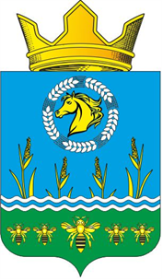 Российская ФедерацияРостовская областьЗимовниковский районмуниципальное образование «Камышевское сельское поселение»Собрание депутатов Камышевского сельского поселенияРЕШЕНИЕ22) приложение 1 изложить в следующей редакции:«Приложение 1                                                            к решению Собрания депутатов«О бюджете Камышевского сельского поселения                   Зимовниковского района на 2022 год и на плановый период 2023 и 2024 годов»Объем поступлений доходов местного бюджета на 2022 год и на плановый период 2023 и 2024 годов(тыс. рублей)3) приложение 2 изложить в следующей редакции:«Приложение 2                                                            к решению Собрания депутатов«О бюджете Камышевского сельского поселения                   Зимовниковского района на 2022 год и на плановый период 2023 и 2024 годов»Источники финансирования дефицита местного бюджета на 2022 год и на плановый период 2023 и 2024 годовтыс. рублей4) приложение 4 изложить в следующей редакции:	«Приложение 4к решению Собрания депутатов«О бюджете Камышевского сельского поселенияЗимовниковского района на 2022 год ина плановый период 2023 и 2024 годов»Распределение бюджетных ассигнований по разделам, подразделам, целевым статьям (муниципальным программам Камышевского сельского поселения и непрограммным направлениям деятельности), группам и подгруппам видов расходов классификации расходов бюджетов на 2022 год и на плановый период 2023 и 2024 годовтыс. рублей5) приложение 5 изложить в следующей редакции:«Приложение 5                                                            к решению Собрания депутатов«О бюджете Камышевского сельского поселения                   Зимовниковского района на 2022 год и на плановый период 2023 и 2024 годов»Ведомственная структура расходов местного бюджета на 2022 год и на плановый период 2023 и 2024 годовтыс. рублей6) приложение 6 изложить в следующей редакции:«Приложение 6                                                            к решению Собрания депутатов«О бюджете Камышевского сельского поселения                   Зимовниковского района на 2022 год и на плановый период 2023 и 2024 годов»Распределение бюджетных ассигнований по целевым статьям (муниципальным программам Камышевского сельского поселения и непрограммным направлениям деятельности), группам видов расходов, разделам, подразделам классификации расходов бюджетов на 2022 год и на плановый период 2023 и 2024 годовтыс. рублей2. Настоящее решение вступает в силу со дня его подписания.х. Камышев« 8 » ноября 2022 года  № 42Принято Собранием депутатов                                                  08 ноября 2022 года1. Внести в решение Собрания депутатов Камышевского сельского поселения от 29.12.2021 № 17 «О бюджете Камышевского сельского поселения Зимовниковского района на 2022 и на плановый период 2023 и 2024 годов» следующие изменения:1) в части 1 статьи 1:а) в пункте 1 цифры «49 752,2» заменить цифрами «50 752,2»;б) в пункте 2 цифры «51 816,4» заменить цифрами «52 816,4»;Код бюджетной классификации Российской ФедерацииНаименование 2022 год2023 год2024 год1 00 00000 00 0000 000 НАЛОГОВЫЕ И НЕНАЛОГОВЫЕ ДОХОДЫ49 609,612 544,812 633,91 01 00000 00 0000 000 НАЛОГИ НА ПРИБЫЛЬ, ДОХОДЫ1 242,51 330,01 418,61 01 02000 01 0000 110 Налог на доходы физических лиц1 242,51 330,01 418,61 01 02010 01 0000 110 Налог на доходы физических лиц с доходов, источником которых является налоговый агент, за исключением доходов, в отношении которых исчисление и уплата налога осуществляются в соответствии со статьями 227, 227.1 и 228 Налогового кодекса Российской Федерации1 242,51 330,01 418,61 05 00000 00 0000 000 НАЛОГИ НА СОВОКУПНЫЙ ДОХОД6 489,66 489,66 489,61 05 03000 01 0000 110 Единый сельскохозяйственный налог6 489,66 489,66 489,61 05 03010 01 0000 110 Единый сельскохозяйственный налог6 489,66 489,66 489,61 06 00000 00 0000 000 НАЛОГИ НА ИМУЩЕСТВО3 849,73 870,13 870,11 06 01000 00 0000 110 Налог на имущество физических лиц81,6102,0102,01 06 01030 10 0000 110 Налог на имущество физических лиц, взимаемый по ставкам, применяемым к объектам налогообложения, расположенным в границах сельских поселений81,6102,0102,01 06 06000 00 0000 110 Земельный налог3 768,13 768,13 768,11 06 06030 00 0000 110 Земельный налог с организаций2 434,22 434,22 434,21 06 06033 10 0000 110 Земельный налог с организаций, обладающих земельным участком, расположенным в границах сельских поселений2 434,22 434,22 434,21 06 06040 00 0000 110 Земельный налог с физических лиц1 333,91 333,91 333,91 06 06043 10 0000 110 Земельный налог с физических лиц, обладающих земельным участком, расположенным в границах сельских поселений1 333,91 333,91 333,91 06 06043 10 1000 110 Земельный налог с физических лиц, обладающих земельным участком, расположенным в границах сельских поселений (сумма платежа (перерасчеты, недоимка и задолженность по соответствующему платежу, в том числе по отмененному)1 333,91 333,91 333,91 08 00000 00 0000 000 ГОСУДАРСТВЕННАЯ ПОШЛИНА1,81,92,01 08 04000 01 0000 110 Государственная пошлина за совершение нотариальных действий (за исключением действий, совершаемых консульскими учреждениями Российской Федерации)1,81,92,01 08 04020 01 0000 110 Государственная пошлина за совершение нотариальных действий должностными лицами органов местного самоуправления, уполномоченными в соответствии с законодательными актами Российской Федерации на совершение нотариальных действий1,81,92,01 11 00000 00 0000 000 ДОХОДЫ ОТ ИСПОЛЬЗОВАНИЯ ИМУЩЕСТВА, НАХОДЯЩЕГОСЯ В ГОСУДАРСТВЕННОЙ И МУНИЦИПАЛЬНОЙ СОБСТВЕННОСТИ804,4804,4804,41 11 05000 00 0000 120 Доходы, получаемые в виде арендной либо иной платы за передачу в возмездное пользование государственного и муниципального имущества (за исключением имущества бюджетных и автономных учреждений, а также имущества государственных и муниципальных унитарных предприятий, в том числе казенных)804,4804,4804,41 11 05020 00 0000 120 Доходы, получаемые в виде арендной платы за земли после разграничения государственной собственности на землю, а также средства от продажи права на заключение договоров аренды указанных земельных участков (за исключением земельных участков бюджетных и автономных учреждений)751,2751,2751,21 11 05025 10 0000 120 Доходы, получаемые в виде арендной платы, а также средства от продажи права на заключение договоров аренды за земли, находящиеся в собственности сельских поселений (за исключением земельных участков муниципальных бюджетных и автономных учреждений)751,2751,2751,21 11 05030 00 0000 120 Доходы от сдачи в аренду имущества, находящегося в оперативном управлении органов государственной власти, органов местного самоуправления, государственных внебюджетных фондов и созданных ими учреждений (за исключением имущества бюджетных и автономных учреждений)53,253,253,21 11 05035 10 0000 120 Доходы от сдачи в аренду имущества, находящегося в оперативном управлении органов управления сельских поселений и созданных ими учреждений (за исключением имущества муниципальных бюджетных и автономных учреждений)53,253,253,21 13 00000 00 0000 000 ДОХОДЫ ОТ ОКАЗАНИЯ ПЛАТНЫХ УСЛУГ И КОМПЕНСАЦИИ ЗАТРАТ ГОСУДАРСТВА37,637,637,61 13 02000 00 0000 130 Доходы от компенсации затрат государства37,637,637,61 13 02060 00 0000 130 Доходы, поступающие в порядке возмещения расходов, понесенных в связи с эксплуатацией имущества37,637,637,61 13 02065 10 0000 130 Доходы, поступающие в порядке возмещения расходов, понесенных в связи с эксплуатацией имущества сельских поселений37,637,637,61 14 00000 00 0000 000 ДОХОДЫ ОТ ПРОДАЖИ МАТЕРИАЛЬНЫХ И НЕМАТЕРИАЛЬНЫХ АКТИВОВ37 173,20,00,01 14 02000 00 0000 000 Доходы от реализации имущества, находящегося в государственной и муниципальной собственности (за исключением движимого имущества бюджетных и автономных учреждений, а также имущества государственных и муниципальных унитарных предприятий, в том числе казенных)168,30,00,01 14 02050 10 0000 410 Доходы от реализации имущества, находящегося в собственности сельских поселений (за исключением движимого имущества муниципальных бюджетных и автономных учреждений, а также имущества муниципальных унитарных предприятий, в том числе казенных), в части реализации основных средств по указанному имуществу168,30,00,01 14 02053 10 0000 410 Доходы от реализации иного имущества, находящегося в собственности сельских поселений (за исключением имущества муниципальных бюджетных и автономных учреждений, а также имущества муниципальных унитарных предприятий, в том числе казенных), в части реализации основных средств по указанному имуществу168,30,00,01 14 06000 00 0000 430 Доходы от продажи земельных участков, находящихся в государственной и муниципальной собственности37 004,90,00,01 14 06020 00 0000 430 Доходы от продажи земельных участков, государственная собственность на которые разграничена (за исключением земельных участков бюджетных и автономных учреждений)37 004,90,00,01 14 06025 10 0000 430 Доходы от продажи земельных участков, находящихся в собственности сельских поселений (за исключением земельных участков муниципальных бюджетных и автономных учреждений)37 004,90,00,01 16 00000 00 0000 000 ШТРАФЫ, САНКЦИИ, ВОЗМЕЩЕНИЕ УЩЕРБА10,811,211,61 16 02000 02 0000 140 Административные штрафы, установленные законами субъектов Российской Федерации об административных правонарушениях10,811,211,61 16 02020 02 0000 140 Административные штрафы, установленные законами субъектов Российской Федерации об административных правонарушениях, за нарушение муниципальных правовых актов10,811,211,62 00 00000 00 0000 000 БЕЗВОЗМЕЗДНЫЕ ПОСТУПЛЕНИЯ1 142,6108,3112,02 02 00000 00 0000 000 БЕЗВОЗМЕЗДНЫЕ ПОСТУПЛЕНИЯ ОТ ДРУГИХ БЮДЖЕТОВ БЮДЖЕТНОЙ СИСТЕМЫ РОССИЙСКОЙ ФЕДЕРАЦИИ142,6108,3112,02 02 10000 00 0000 150 Дотации бюджетам бюджетной системы Российской Федерации31,60,00,02 02 15002 00 0000 150 Дотации бюджетам на поддержку мер по обеспечению сбалансированности бюджетов31,60,00,02 02 15002 10 0000 150 Дотации бюджетам сельских поселений на поддержку мер по обеспечению сбалансированности бюджетов31,60,00,02 02 30000 00 0000 150 Субвенции бюджетам бюджетной системы Российской Федерации111,0108,3112,02 02 30024 00 0000 150 Субвенции местным бюджетам на выполнение передаваемых полномочий субъектов Российской Федерации0,20,20,22 02 30024 10 0000 150 Субвенции бюджетам сельских поселений на выполнение передаваемых полномочий субъектов Российской Федерации0,20,20,22 02 35118 00 0000 150 Субвенции бюджетам сельских поселений на осуществление первичного воинского учета органами местного самоуправления поселений, муниципальных и городских округов110,8108,1111,82 02 35118 10 0000 150 Субвенции бюджетам сельских поселений на осуществление первичного воинского учета органами местного самоуправления поселений, муниципальных и городских округов110,8108,1111,82 07 00000 00 0000 000 ПРОЧИЕ БЕЗВОЗМЕЗДНЫЕ ПОСТУПЛЕНИЯ1 000,00,00,02 07 05000 10 0000 150 Прочие безвозмездные поступления в бюджеты сельских поселений1 000,00,00,02 07 05030 10 0000 150 Прочие безвозмездные поступления в бюджеты сельских поселений1 000,00,00,0ИТОГО ДОХОДОВ50 752,212 653,112 745,9»;Код бюджетной классификации Российской ФедерацииНаименование2022 год2023 год2024 годКод бюджетной классификации Российской ФедерацииНаименование2022 год2023 год2024 год01 00 00 00 00 0000 000ИСТОЧНИКИ ВНУТРЕННЕГО ФИНАНСИРОВАНИЯ ДЕФИЦИТОВ БЮДЖЕТОВ2 064,20,00,001 05 00 00 00 0000 000Изменение остатков средств на счетах по учету средств бюджетов2 064,20,00,001 05 00 00 00 0000 500Увеличение остатков средств бюджетов- 50 752,2-12 653,1-12 754,901 05 02 00 00 0000 500Увеличение прочих остатков средств бюджетов- 50 752,2-12 653,1-12 754,901 05 02 01 00 0000 510Увеличение прочих остатков денежных средств бюджетов- 50 752,2-12 653,1-12 754,901 05 02 01 10 0000 510Увеличение прочих остатков денежных средств бюджетов сельских поселений- 50 752,2-12 653,1-12 754,901 05 00 00 00 0000 600Уменьшение остатков средств бюджетов52 816,412 653,112 745,901 05 02 00 00 0000 600Уменьшение прочих остатков средств бюджетов52 816,412 653,112 745,901 05 02 01 00 0000 610Уменьшение прочих остатков денежных средств бюджетов52 816,412 653,112 745,901 05 02 01 10 0000 610Уменьшение прочих остатков денежных средств бюджетов сельских поселений52 816,412 653,112 745,9»;НаименованиеРзПРЦСРВР2022 год2023 год2024 годОБЩЕГОСУДАРСТВЕННЫЕ ВОПРОСЫ010022 121,77 668,28 239,3Функционирование Правительства Российской Федерации, высших исполнительных органов государственной власти субъектов Российской Федерации, местных администраций010419 815,67 185,67 438,6Мероприятия по обеспечению пожарной безопасности в рамках подпрограммы "Пожарной безопасность" муниципальной программы Камышевского сельского поселения "Защита населения и территории от чрезвычайных ситуаций, обеспечение пожарной безопасности и безопасности людей на водных объектах"010403.1.00.2606012,012,012,0Мероприятия по обеспечению пожарной безопасности в рамках подпрограммы "Пожарной безопасность" муниципальной программы Камышевского сельского поселения "Защита населения и территории от чрезвычайных ситуаций, обеспечение пожарной безопасности и безопасности людей на водных объектах" (Иные закупки товаров, работ и услуг для обеспечения государственных (муниципальных) нужд)010403.1.00.2606024012,012,012,0Проведение обязательных предварительных и периодических медицинских осмотров (обследование) муниципальных служащих и иных лиц, занятых в системе местного самоуправления Камышевского сельского поселения в рамках подпрограммы "Развитие муниципальных служащих в Камышевском сельском поселении, профессиональное развитие лиц, занятых в системе местного самоуправления" муниципальной программы Камышевского сельского поселения "Муниципальная политика"010406.1.00.2615034,034,034,0Проведение обязательных предварительных и периодических медицинских осмотров (обследование) муниципальных служащих и иных лиц, занятых в системе местного самоуправления Камышевского сельского поселения в рамках подпрограммы "Развитие муниципальных служащих в Камышевском сельском поселении, профессиональное развитие лиц, занятых в системе местного самоуправления" муниципальной программы Камышевского сельского поселения "Муниципальная политика" (Иные закупки товаров, работ и услуг для обеспечения государственных (муниципальных) нужд)010406.1.00.2615024034,034,034,0Осуществление закупок в части приобретения работ, услуг по освещению деятельности органов местного самоуправления Камышевского сельского поселения в средства массовой информации в рамках подпрограммы "Реализация муниципальной информационной политики" муниципальной программы Камышевского сельского поселения "Муниципальная политика"010406.2.00.2626017,017,017,0Осуществление закупок в части приобретения работ, услуг по освещению деятельности органов местного самоуправления Камышевского сельского поселения в средства массовой информации в рамках подпрограммы "Реализация муниципальной информационной политики" муниципальной программы Камышевского сельского поселения "Муниципальная политика" (Иные закупки товаров, работ и услуг для обеспечения государственных (муниципальных) нужд)010406.2.00.2626024017,017,017,0Расходы на выплаты по оплате труда работников органов местного самоуправления Камышевского сельского поселения в рамках подпрограммы "Нормативно-методические обеспечение и организация бюджетного процесса" муниципальной программы Камышевского сельского поселения "Управление муниципальными финансами и создание условий для эффективного управления муниципальными финансами"010410.2.00.001105 967,66 213,36 462,0Расходы на выплаты по оплате труда работников органов местного самоуправления Камышевского сельского поселения в рамках подпрограммы "Нормативно-методические обеспечение и организация бюджетного процесса" муниципальной программы Камышевского сельского поселения "Управление муниципальными финансами и создание условий для эффективного управления муниципальными финансами" (Расходы на выплаты персоналу государственных (муниципальных) органов)010410.2.00.001101205 967,66 213,36 462,0Расходы на обеспечение функций органов местного самоуправления Камышевского сельского поселения в рамках подпрограммы "Нормативно-методическое обеспечение и организация бюджетного процесса" муниципальной программы Камышевского сельского поселения "Управление муниципальными финансами и создание условий для эффективного управления муниципальными финансами"010410.2.00.0019013 736,8895,8900,1Расходы на обеспечение функций органов местного самоуправления Камышевского сельского поселения в рамках подпрограммы "Нормативно-методическое обеспечение и организация бюджетного процесса" муниципальной программы Камышевского сельского поселения "Управление муниципальными финансами и создание условий для эффективного управления муниципальными финансами" (Иные закупки товаров, работ и услуг для обеспечения государственных (муниципальных) нужд)010410.2.00.0019024013 736,8895,8900,1Реализация направления расходов в рамках подпрограммы "Нормативно-методическое обеспечение и организация бюджетного процесса" муниципальной программы Камышевского сельского поселения "Управление муниципальными финансами и создание условий для эффективного управления муниципальными финансами"010410.2.00.9999048,013,313,3Реализация направления расходов в рамках подпрограммы "Нормативно-методическое обеспечение и организация бюджетного процесса" муниципальной программы Камышевского сельского поселения "Управление муниципальными финансами и создание условий для эффективного управления муниципальными финансами" (Уплата налогов, сборов и иных платежей)010410.2.00.9999085048,013,313,3Расходы на осуществление полномочий по определению в соответствии с частью 1 статьи 11.2 Областного закона от 25 октября 2002 года N273-ЗС "Об административных правонарушениях" перечня должностных лиц, уполномоченных составлять протоколы об административных правонарушениях по иным непрограммным мероприятиям в рамках непрограммного направления деятельности "Реализация функций иных органов местного самоуправления Камышевского сельского поселения"010499.9.00.723900,20,20,2Расходы на осуществление полномочий по определению в соответствии с частью 1 статьи 11.2 Областного закона от 25 октября 2002 года N273-ЗС "Об административных правонарушениях" перечня должностных лиц, уполномоченных составлять протоколы об административных правонарушениях по иным непрограммным мероприятиям в рамках непрограммного направления деятельности "Реализация функций иных органов местного самоуправления Камышевского сельского поселения" (Иные закупки товаров, работ и услуг для обеспечения государственных (муниципальных) нужд)010499.9.00.723902400,20,20,2Резервные фонды01111 423,1Резервный фонд Администрации Камышевского сельского поселения на финансовое обеспечение непредвиденных расходов в рамках непрограммного направления деятельности "Реализация функций иных органов местного самоуправления Камышевского сельского поселения"011199.1.00.902001 423,1Резервный фонд Администрации Камышевского сельского поселения на финансовое обеспечение непредвиденных расходов в рамках непрограммного направления деятельности "Реализация функций иных органов местного самоуправления Камышевского сельского поселения" (Резервные средства)011199.1.00.902008701 423,1Другие общегосударственные вопросы0113883,0482,6800,7Обеспечение дополнительного профессионального развития муниципальных служащих и иных лиц, занятых в системе местного самоуправления Камышевского сельского поселения в рамках подпрограммы "Развитие муниципального управления и муниципальной службы в Камышевском сельском поселении, профессиональное развитие лиц, занятых в системе местного самоуправления" муниципальной программы Камышевского сельского поселения "Муниципальная политика"011306.1.00.2612019,9Обеспечение дополнительного профессионального развития муниципальных служащих и иных лиц, занятых в системе местного самоуправления Камышевского сельского поселения в рамках подпрограммы "Развитие муниципального управления и муниципальной службы в Камышевском сельском поселении, профессиональное развитие лиц, занятых в системе местного самоуправления" муниципальной программы Камышевского сельского поселения "Муниципальная политика" (Иные закупки товаров, работ и услуг для обеспечения государственных (муниципальных) нужд)011306.1.00.2612024019,9Официальная публикация нормативно-правовых актов органов местного самоуправления Камышевского сельского поселения в рамках подпрограммы "Реализация муниципальной информационной политики"011306.2.00.2613025,025,025,0Официальная публикация нормативно-правовых актов органов местного самоуправления Камышевского сельского поселения в рамках подпрограммы "Реализация муниципальной информационной политики" (Иные закупки товаров, работ и услуг для обеспечения государственных (муниципальных) нужд)011306.2.00.2613024025,025,025,0Оказание консультационной и информационной поддержки субъектов малого и среднего предпринимательства в рамках подпрограммы "Развитие субъектов малого и среднего предпринимательства в Камышевском сельском поселении" муниципальной программы Камышевского сельского поселения "Экономическое развитие и инновационная экономика"011309.2.00.262001,01,01,0Оказание консультационной и информационной поддержки субъектов малого и среднего предпринимательства в рамках подпрограммы "Развитие субъектов малого и среднего предпринимательства в Камышевском сельском поселении" муниципальной программы Камышевского сельского поселения "Экономическое развитие и инновационная экономика" (Иные закупки товаров, работ и услуг для обеспечения государственных (муниципальных) нужд)011309.2.00.262002401,01,01,0Уплата членских взносов в Ассоциацию муниципальных образований по иным непрограммным мероприятия в рамках непрограммного направления деятельности "Реализация функций иных органов местного самоуправления Камышевского сельского поселения"011399.9.00.2621020,020,020,0Уплата членских взносов в Ассоциацию муниципальных образований по иным непрограммным мероприятия в рамках непрограммного направления деятельности "Реализация функций иных органов местного самоуправления Камышевского сельского поселения" (Уплата налогов, сборов и иных платежей)011399.9.00.2621085020,020,020,0Выплата единовременного пособия за полные годы стажа муниципальной службы уволенным пенсионерам по иным непрограммным мероприятия в рамках непрограммного направления деятельности "Реализация функций иных органов местного самоуправления Камышевского сельского поселения"011399.9.00.2622022,0Выплата единовременного пособия за полные годы стажа муниципальной службы уволенным пенсионерам по иным непрограммным мероприятия в рамках непрограммного направления деятельности "Реализация функций иных органов местного самоуправления Камышевского сельского поселения" (Расходы на выплаты персоналу государственных (муниципальных) органов)011399.9.00.2622012022,0Условно утвержденные расходы по иным непрограммным мероприятиям в рамках непрограммного направления деятельности "Реализация функций иных органов местного самоуправления Камышевского сельского поселения"011399.9.00.90110313,6631,7Условно утвержденные расходы по иным непрограммным мероприятиям в рамках непрограммного направления деятельности "Реализация функций иных органов местного самоуправления Камышевского сельского поселения" (Специальные расходы)011399.9.00.90110880313,6631,7Реализация направления расходов по иным непрограммным мероприятиям в рамках непрограммного направления деятельности "Реализация функций иных органов местного самоуправления Камышевского сельского поселения"011399.9.00.99990795,1123,0123,0Реализация направления расходов по иным непрограммным мероприятиям в рамках непрограммного направления деятельности "Реализация функций иных органов местного самоуправления Камышевского сельского поселения" (Расходы на выплаты персоналу государственных (муниципальных) органов)011399.9.00.9999012065,1Реализация направления расходов по иным непрограммным мероприятиям в рамках непрограммного направления деятельности "Реализация функций иных органов местного самоуправления Камышевского сельского поселения" (Иные закупки товаров, работ и услуг для обеспечения государственных (муниципальных) нужд)011399.9.00.99990240607,0Реализация направления расходов по иным непрограммным мероприятиям в рамках непрограммного направления деятельности "Реализация функций иных органов местного самоуправления Камышевского сельского поселения" (Уплата налогов, сборов и иных платежей)011399.9.00.99990850123,0123,0123,0НАЦИОНАЛЬНАЯ ОБОРОНА0200110,8108,1111,8Мобилизационная и вневойсковая подготовка0203110,8108,1111,8Расходы за счет субвенции на осуществление первичного воинского учета органами местного самоуправления поселений, муниципальных и городских округов по иным непрограммным мероприятиям в рамках непрограммного направления деятельности "Реализация функций иных органов местного самоуправления Камышевского сельского поселения"020399.9.00.51180110,8108,1111,8Расходы за счет субвенции на осуществление первичного воинского учета органами местного самоуправления поселений, муниципальных и городских округов по иным непрограммным мероприятиям в рамках непрограммного направления деятельности "Реализация функций иных органов местного самоуправления Камышевского сельского поселения" (Расходы на выплаты персоналу государственных (муниципальных) органов)020399.9.00.51180120110,0108,1111,8Расходы за счет субвенции на осуществление первичного воинского учета органами местного самоуправления поселений, муниципальных и городских округов по иным непрограммным мероприятиям в рамках непрограммного направления деятельности "Реализация функций иных органов местного самоуправления Камышевского сельского поселения" (Иные закупки товаров, работ и услуг для обеспечения государственных (муниципальных) нужд)020399.9.00.511802400,8НАЦИОНАЛЬНАЯ БЕЗОПАСНОСТЬ И ПРАВООХРАНИТЕЛЬНАЯ ДЕЯТЕЛЬНОСТЬ0300125,163,063,0Защита населения и территории от чрезвычайных ситуаций природного и техногенного характера, пожарная безопасность0310125,163,063,0Мероприятия по обеспечению пожарной безопасности в рамках подпрограммы "Пожарной безопасность" муниципальной программы Камышевского сельского поселения "Защита населения и территории от чрезвычайных ситуаций, обеспечение пожарной безопасности и безопасности людей на водных объектах"031003.1.00.26060125,163,063,0Мероприятия по обеспечению пожарной безопасности в рамках подпрограммы "Пожарной безопасность" муниципальной программы Камышевского сельского поселения "Защита населения и территории от чрезвычайных ситуаций, обеспечение пожарной безопасности и безопасности людей на водных объектах" (Иные закупки товаров, работ и услуг для обеспечения государственных (муниципальных) нужд)031003.1.00.26060240125,163,063,0НАЦИОНАЛЬНАЯ ЭКОНОМИКА0400195,895,895,8Водное хозяйство040655,855,855,8Изготовление страховых полисов на гидротехнические сооружения в рамках подпрограммы "Обеспечение безопасности гидротехнических сооружений" муниципальной программы "Управление муниципальным имуществом"040611.3.00.2630055,855,855,8Изготовление страховых полисов на гидротехнические сооружения в рамках подпрограммы "Обеспечение безопасности гидротехнических сооружений" муниципальной программы "Управление муниципальным имуществом" (Иные закупки товаров, работ и услуг для обеспечения государственных (муниципальных) нужд)040611.3.00.2630024055,855,855,8Другие вопросы в области национальной экономики0412140,040,040,0Расходы на проведение работ по определению рыночной стоимости права аренды, права продажи объектов недвижимого имущества в рамках подпрограммы "Управление муниципальным имуществом" муниципальной программы Камышевского сельского поселения "Управление муниципальным имуществом"041211.1.00.2601010,010,010,0Расходы на проведение работ по определению рыночной стоимости права аренды, права продажи объектов недвижимого имущества в рамках подпрограммы "Управление муниципальным имуществом" муниципальной программы Камышевского сельского поселения "Управление муниципальным имуществом" (Иные закупки товаров, работ и услуг для обеспечения государственных (муниципальных) нужд)041211.1.00.2601024010,010,010,0Расходы на оформление технической документации на объекты недвижимого имущества в рамках подпрограммы "Управление муниципальным имуществом" муниципальной программы Камышевского сельского поселения "Управление муниципальным имуществом"041211.1.00.2616076,030,030,0Расходы на оформление технической документации на объекты недвижимого имущества в рамках подпрограммы "Управление муниципальным имуществом" муниципальной программы Камышевского сельского поселения "Управление муниципальным имуществом" (Иные закупки товаров, работ и услуг для обеспечения государственных (муниципальных) нужд)041211.1.00.2616024076,030,030,0Подготовка документов, содержащих необходимые сведения для осуществления государственного кадастрового учета земельных участков в рамках подпрограммы "Землеустройство" муниципальной программы Камышевского сельского поселения "Управление муниципальным имуществом"041211.2.00.2602040,0Подготовка документов, содержащих необходимые сведения для осуществления государственного кадастрового учета земельных участков в рамках подпрограммы "Землеустройство" муниципальной программы Камышевского сельского поселения "Управление муниципальным имуществом" (Иные закупки товаров, работ и услуг для обеспечения государственных (муниципальных) нужд)041211.2.00.2602024040,0Расходы на проведение работ по определению рыночной стоимости права аренды, право продажи земельных участков в рамках подпрограммы "Землеустройство" муниципальной программы Камышевского сельского поселения "Управление муниципальным имуществом"041211.2.00.2603014,0Расходы на проведение работ по определению рыночной стоимости права аренды, право продажи земельных участков в рамках подпрограммы "Землеустройство" муниципальной программы Камышевского сельского поселения "Управление муниципальным имуществом" (Иные закупки товаров, работ и услуг для обеспечения государственных (муниципальных) нужд)041211.2.00.2603024014,0ЖИЛИЩНО-КОММУНАЛЬНОЕ ХОЗЯЙСТВО050022 989,5628,8205,3Жилищное хозяйство05019,08,58,5Расходы на коммунальное хозяйство в рамках подпрограммы "Создание условий для обеспечения качественными коммунальными услугами населения Камышевского сельского поселения" муниципальной программы Камышевского сельского поселения "Обеспечение качественными жилищно-коммунальными услугами населения Камышевского сельского поселения"050101.1.00.261009,08,58,5Расходы на коммунальное хозяйство в рамках подпрограммы "Создание условий для обеспечения качественными коммунальными услугами населения Камышевского сельского поселения" муниципальной программы Камышевского сельского поселения "Обеспечение качественными жилищно-коммунальными услугами населения Камышевского сельского поселения" (Иные закупки товаров, работ и услуг для обеспечения государственных (муниципальных) нужд)050101.1.00.261002409,08,58,5Коммунальное хозяйство0502400,0Изготовление схем газоснабжения населенных пунктов Камышевского сельского поселения с прохождением экспертизы промышленной безопасности в рамках подпрограммы "Создание условий для обеспечения качественными коммунальными услугами населения Камышевского сельского поселения" муниципальной программы Камышевского сельского поселения "Обеспечение качественными жилищно-коммунальными услугами населения Камышевского сельского поселения"050201.1.00.26320400,0Изготовление схем газоснабжения населенных пунктов Камышевского сельского поселения с прохождением экспертизы промышленной безопасности в рамках подпрограммы "Создание условий для обеспечения качественными коммунальными услугами населения Камышевского сельского поселения" муниципальной программы Камышевского сельского поселения "Обеспечение качественными жилищно-коммунальными услугами населения Камышевского сельского поселения" (Иные закупки товаров, работ и услуг для обеспечения государственных (муниципальных) нужд)050201.1.00.26320240400,0Благоустройство050322 580,0620,3196,8Расходы на проведение мероприятий по благоустройству территории в рамках подпрограммы "Благоустройство территории Камышевского сельского поселения" муниципальной программы Камышевского сельского поселения "Обеспечение качественными жилищно-коммунальными услугами населения Камышевского сельского поселения"050301.2.00.2604021 593,4620,3196,8Расходы на проведение мероприятий по благоустройству территории в рамках подпрограммы "Благоустройство территории Камышевского сельского поселения" муниципальной программы Камышевского сельского поселения "Обеспечение качественными жилищно-коммунальными услугами населения Камышевского сельского поселения" (Иные закупки товаров, работ и услуг для обеспечения государственных (муниципальных) нужд)050301.2.00.2604024021 593,4620,3196,8Мероприятия по повышению энергетической эффективности систем освещения в рамках подпрограммы "Развитие и модернизация электрических сетей, включая сети уличного освещения" в муниципальной программы Камышевского сельского поселения "Энергоэффективность и развитие энергетики"050307.2.00.26250986,6Мероприятия по повышению энергетической эффективности систем освещения в рамках подпрограммы "Развитие и модернизация электрических сетей, включая сети уличного освещения" в муниципальной программы Камышевского сельского поселения "Энергоэффективность и развитие энергетики" (Иные закупки товаров, работ и услуг для обеспечения государственных (муниципальных) нужд)050307.2.00.26250240986,6ОБРАЗОВАНИЕ070017,018,518,5Профессиональная подготовка, переподготовка и повышение квалификации070517,018,518,5Обеспечение дополнительного профессионального развития муниципальных служащих и иных лиц, занятых в системе местного самоуправления Камышевского сельского поселения в рамках подпрограммы "Развитие муниципального управления и муниципальной службы в Камышевском сельском поселении, профессиональное развитие лиц, занятых в системе местного самоуправления" муниципальной программы Камышевского сельского поселения "Муниципальная политика"070506.1.00.2612017,018,518,5Обеспечение дополнительного профессионального развития муниципальных служащих и иных лиц, занятых в системе местного самоуправления Камышевского сельского поселения в рамках подпрограммы "Развитие муниципального управления и муниципальной службы в Камышевском сельском поселении, профессиональное развитие лиц, занятых в системе местного самоуправления" муниципальной программы Камышевского сельского поселения "Муниципальная политика" (Иные закупки товаров, работ и услуг для обеспечения государственных (муниципальных) нужд)070506.1.00.2612024017,018,518,5КУЛЬТУРА, КИНЕМАТОГРАФИЯ08006 183,83 916,93 852,3Культура08016 183,83 916,93 852,3Расходы на обеспечение деятельности (оказание услуг) муниципальных учреждений Камышевского сельского поселения в рамках подпрограммы "Развитие культуры в Камышевском сельском поселении" муниципальной программы Камышевского сельского поселения "Развитие культуры"080104.1.00.005905 227,83 916,93 852,3Расходы на обеспечение деятельности (оказание услуг) муниципальных учреждений Камышевского сельского поселения в рамках подпрограммы "Развитие культуры в Камышевском сельском поселении" муниципальной программы Камышевского сельского поселения "Развитие культуры" (Субсидии бюджетным учреждениям)080104.1.00.005906105 227,83 916,93 852,3Расходы на разработку проектно-сметной документации на строительство, реконструкцию и капитальный ремонт объектов в рамках подпрограммы "Развитие культуры в Камышевском сельском поселении" муниципальной программы Камышевского сельского поселения "Развитие культуры"080104.1.00.26280150,0Расходы на разработку проектно-сметной документации на строительство, реконструкцию и капитальный ремонт объектов в рамках подпрограммы "Развитие культуры в Камышевском сельском поселении" муниципальной программы Камышевского сельского поселения "Развитие культуры" (Субсидии бюджетным учреждениям)080104.1.00.26280610150,0Расходы на разработку проектно-сметной документации на капитальный ремонт памятников в рамках подпрограммы "Развитие культуры в Камышевском сельском поселении"080104.2.00.26310806,0Расходы на разработку проектно-сметной документации на капитальный ремонт памятников в рамках подпрограммы "Развитие культуры в Камышевском сельском поселении" (Иные закупки товаров, работ и услуг для обеспечения государственных (муниципальных) нужд)080104.2.00.26310240806,0СОЦИАЛЬНАЯ ПОЛИТИКА100082,681,284,4Пенсионное обеспечение100182,681,284,4Выплата ежемесячной доплаты к пенсии за выслугу лет лицам, замещавшим муниципальные должности и должности муниципальной службы в органах местного самоуправления Камышевского сельского поселения муниципального образования "Камышевское сельское поселение" в рамках подпрограммы "Развитие муниципального управления и муниципальной службы в Камышевском сельском поселении, профессиональное развитие лиц, занятых в системе местного самоуправления" муниципальной программы Камышевского сельского поселения "Муниципальная политика"100106.1.00.1301082,681,284,4Выплата ежемесячной доплаты к пенсии за выслугу лет лицам, замещавшим муниципальные должности и должности муниципальной службы в органах местного самоуправления Камышевского сельского поселения муниципального образования "Камышевское сельское поселение" в рамках подпрограммы "Развитие муниципального управления и муниципальной службы в Камышевском сельском поселении, профессиональное развитие лиц, занятых в системе местного самоуправления" муниципальной программы Камышевского сельского поселения "Муниципальная политика" (Публичные нормативные социальные выплаты гражданам)100106.1.00.1301031082,681,284,4ФИЗИЧЕСКАЯ КУЛЬТУРА И СПОРТ1100920,6Массовый спорт1102920,6Расходы на приобретение оборудования и спортивного инвентаря в рамках подпрограммы "Развитие спортивной инфраструктуры и материально - технической базы в Камышевском сельском поселении" муниципальной программы Камышевского сельского поселения "Развитие физической культуры и спорта"110205.2.00.26110920,6Расходы на приобретение оборудования и спортивного инвентаря в рамках подпрограммы "Развитие спортивной инфраструктуры и материально - технической базы в Камышевском сельском поселении" муниципальной программы Камышевского сельского поселения "Развитие физической культуры и спорта" (Иные закупки товаров, работ и услуг для обеспечения государственных (муниципальных) нужд)110205.2.00.26110240920,6МЕЖБЮДЖЕТНЫЕ ТРАНСФЕРТЫ ОБЩЕГО ХАРАКТЕРА БЮДЖЕТАМ БЮДЖЕТНОЙ СИСТЕМЫ РОССИЙСКОЙ ФЕДЕРАЦИИ140070,072,675,5Прочие межбюджетные трансферты общего характера140370,072,675,5Иные межбюджетные трансферты передаваемые из местного бюджета в бюджет муниципального района на осуществление мероприятий по внутреннему муниципальному финансовому контролю в соответствии с заключенными соглашениями в рамках подпрограммы "Нормативно-методическое обеспечение и организация бюджетного процесса" муниципальной программы Камышевского сельского поселения "Управление муниципальными финансами и создание условий для эффективного управления муниципальными финансами"140310.2.00.8604070,072,675,5Иные межбюджетные трансферты передаваемые из местного бюджета в бюджет муниципального района на осуществление мероприятий по внутреннему муниципальному финансовому контролю в соответствии с заключенными соглашениями в рамках подпрограммы "Нормативно-методическое обеспечение и организация бюджетного процесса" муниципальной программы Камышевского сельского поселения "Управление муниципальными финансами и создание условий для эффективного управления муниципальными финансами" (Иные межбюджетные трансферты)140310.2.00.8604054070,072,675,5Всего52 816,412 653,112 745,9»;НаименованиеНаименованиеНаименованиеМинМинРзРзПРПРЦСРЦСРВРВР2022 год2022 год2023 год2024 год2024 годАДМИНИСТРАЦИЯ КАМЫШЕВСКОГО СЕЛЬСКОГО ПОСЕЛЕНИЯАДМИНИСТРАЦИЯ КАМЫШЕВСКОГО СЕЛЬСКОГО ПОСЕЛЕНИЯАДМИНИСТРАЦИЯ КАМЫШЕВСКОГО СЕЛЬСКОГО ПОСЕЛЕНИЯ95195152 816,452 816,412 653,112 745,912 745,9ОБЩЕГОСУДАРСТВЕННЫЕ ВОПРОСЫОБЩЕГОСУДАРСТВЕННЫЕ ВОПРОСЫОБЩЕГОСУДАРСТВЕННЫЕ ВОПРОСЫ9519510101000022 121,722 121,77 668,28 239,38 239,3Функционирование Правительства Российской Федерации, высших исполнительных органов государственной власти субъектов Российской Федерации, местных администрацийФункционирование Правительства Российской Федерации, высших исполнительных органов государственной власти субъектов Российской Федерации, местных администрацийФункционирование Правительства Российской Федерации, высших исполнительных органов государственной власти субъектов Российской Федерации, местных администраций9519510101040419 815,619 815,67 185,67 438,67 438,6Мероприятия по обеспечению пожарной безопасности в рамках подпрограммы "Пожарной безопасность" муниципальной программы Камышевского сельского поселения "Защита населения и территории от чрезвычайных ситуаций, обеспечение пожарной безопасности и безопасности людей на водных объектах"Мероприятия по обеспечению пожарной безопасности в рамках подпрограммы "Пожарной безопасность" муниципальной программы Камышевского сельского поселения "Защита населения и территории от чрезвычайных ситуаций, обеспечение пожарной безопасности и безопасности людей на водных объектах"Мероприятия по обеспечению пожарной безопасности в рамках подпрограммы "Пожарной безопасность" муниципальной программы Камышевского сельского поселения "Защита населения и территории от чрезвычайных ситуаций, обеспечение пожарной безопасности и безопасности людей на водных объектах"9519510101040403.1.00.2606003.1.00.2606012,012,012,012,012,0Мероприятия по обеспечению пожарной безопасности в рамках подпрограммы "Пожарной безопасность" муниципальной программы Камышевского сельского поселения "Защита населения и территории от чрезвычайных ситуаций, обеспечение пожарной безопасности и безопасности людей на водных объектах" (Иные закупки товаров, работ и услуг для обеспечения государственных (муниципальных) нужд)Мероприятия по обеспечению пожарной безопасности в рамках подпрограммы "Пожарной безопасность" муниципальной программы Камышевского сельского поселения "Защита населения и территории от чрезвычайных ситуаций, обеспечение пожарной безопасности и безопасности людей на водных объектах" (Иные закупки товаров, работ и услуг для обеспечения государственных (муниципальных) нужд)Мероприятия по обеспечению пожарной безопасности в рамках подпрограммы "Пожарной безопасность" муниципальной программы Камышевского сельского поселения "Защита населения и территории от чрезвычайных ситуаций, обеспечение пожарной безопасности и безопасности людей на водных объектах" (Иные закупки товаров, работ и услуг для обеспечения государственных (муниципальных) нужд)9519510101040403.1.00.2606003.1.00.2606024024012,012,012,012,012,0Проведение обязательных предварительных и периодических медицинских осмотров (обследование) муниципальных служащих и иных лиц, занятых в системе местного самоуправления Камышевского сельского поселения в рамках подпрограммы "Развитие муниципальных служащих в Камышевском сельском поселении, профессиональное развитие лиц, занятых в системе местного самоуправления" муниципальной программы Камышевского сельского поселения "Муниципальная политика"Проведение обязательных предварительных и периодических медицинских осмотров (обследование) муниципальных служащих и иных лиц, занятых в системе местного самоуправления Камышевского сельского поселения в рамках подпрограммы "Развитие муниципальных служащих в Камышевском сельском поселении, профессиональное развитие лиц, занятых в системе местного самоуправления" муниципальной программы Камышевского сельского поселения "Муниципальная политика"Проведение обязательных предварительных и периодических медицинских осмотров (обследование) муниципальных служащих и иных лиц, занятых в системе местного самоуправления Камышевского сельского поселения в рамках подпрограммы "Развитие муниципальных служащих в Камышевском сельском поселении, профессиональное развитие лиц, занятых в системе местного самоуправления" муниципальной программы Камышевского сельского поселения "Муниципальная политика"9519510101040406.1.00.2615006.1.00.2615034,034,034,034,034,0Проведение обязательных предварительных и периодических медицинских осмотров (обследование) муниципальных служащих и иных лиц, занятых в системе местного самоуправления Камышевского сельского поселения в рамках подпрограммы "Развитие муниципальных служащих в Камышевском сельском поселении, профессиональное развитие лиц, занятых в системе местного самоуправления" муниципальной программы Камышевского сельского поселения "Муниципальная политика" (Иные закупки товаров, работ и услуг для обеспечения государственных (муниципальных) нужд)Проведение обязательных предварительных и периодических медицинских осмотров (обследование) муниципальных служащих и иных лиц, занятых в системе местного самоуправления Камышевского сельского поселения в рамках подпрограммы "Развитие муниципальных служащих в Камышевском сельском поселении, профессиональное развитие лиц, занятых в системе местного самоуправления" муниципальной программы Камышевского сельского поселения "Муниципальная политика" (Иные закупки товаров, работ и услуг для обеспечения государственных (муниципальных) нужд)Проведение обязательных предварительных и периодических медицинских осмотров (обследование) муниципальных служащих и иных лиц, занятых в системе местного самоуправления Камышевского сельского поселения в рамках подпрограммы "Развитие муниципальных служащих в Камышевском сельском поселении, профессиональное развитие лиц, занятых в системе местного самоуправления" муниципальной программы Камышевского сельского поселения "Муниципальная политика" (Иные закупки товаров, работ и услуг для обеспечения государственных (муниципальных) нужд)9519510101040406.1.00.2615006.1.00.2615024024034,034,034,034,034,0Осуществление закупок в части приобретения работ, услуг по освещению деятельности органов местного самоуправления Камышевского сельского поселения в средства массовой информации в рамках подпрограммы "Реализация муниципальной информационной политики" муниципальной программы Камышевского сельского поселения "Муниципальная политика"Осуществление закупок в части приобретения работ, услуг по освещению деятельности органов местного самоуправления Камышевского сельского поселения в средства массовой информации в рамках подпрограммы "Реализация муниципальной информационной политики" муниципальной программы Камышевского сельского поселения "Муниципальная политика"Осуществление закупок в части приобретения работ, услуг по освещению деятельности органов местного самоуправления Камышевского сельского поселения в средства массовой информации в рамках подпрограммы "Реализация муниципальной информационной политики" муниципальной программы Камышевского сельского поселения "Муниципальная политика"9519510101040406.2.00.2626006.2.00.2626017,017,017,017,017,0Осуществление закупок в части приобретения работ, услуг по освещению деятельности органов местного самоуправления Камышевского сельского поселения в средства массовой информации в рамках подпрограммы "Реализация муниципальной информационной политики" муниципальной программы Камышевского сельского поселения "Муниципальная политика" (Иные закупки товаров, работ и услуг для обеспечения государственных (муниципальных) нужд)Осуществление закупок в части приобретения работ, услуг по освещению деятельности органов местного самоуправления Камышевского сельского поселения в средства массовой информации в рамках подпрограммы "Реализация муниципальной информационной политики" муниципальной программы Камышевского сельского поселения "Муниципальная политика" (Иные закупки товаров, работ и услуг для обеспечения государственных (муниципальных) нужд)Осуществление закупок в части приобретения работ, услуг по освещению деятельности органов местного самоуправления Камышевского сельского поселения в средства массовой информации в рамках подпрограммы "Реализация муниципальной информационной политики" муниципальной программы Камышевского сельского поселения "Муниципальная политика" (Иные закупки товаров, работ и услуг для обеспечения государственных (муниципальных) нужд)9519510101040406.2.00.2626006.2.00.2626024024017,017,017,017,017,0Расходы на выплаты по оплате труда работников органов местного самоуправления Камышевского сельского поселения в рамках подпрограммы "Нормативно-методические обеспечение и организация бюджетного процесса" муниципальной программы Камышевского сельского поселения "Управление муниципальными финансами и создание условий для эффективного управления муниципальными финансами"Расходы на выплаты по оплате труда работников органов местного самоуправления Камышевского сельского поселения в рамках подпрограммы "Нормативно-методические обеспечение и организация бюджетного процесса" муниципальной программы Камышевского сельского поселения "Управление муниципальными финансами и создание условий для эффективного управления муниципальными финансами"Расходы на выплаты по оплате труда работников органов местного самоуправления Камышевского сельского поселения в рамках подпрограммы "Нормативно-методические обеспечение и организация бюджетного процесса" муниципальной программы Камышевского сельского поселения "Управление муниципальными финансами и создание условий для эффективного управления муниципальными финансами"9519510101040410.2.00.0011010.2.00.001105 967,65 967,66 213,36 462,06 462,0Расходы на выплаты по оплате труда работников органов местного самоуправления Камышевского сельского поселения в рамках подпрограммы "Нормативно-методические обеспечение и организация бюджетного процесса" муниципальной программы Камышевского сельского поселения "Управление муниципальными финансами и создание условий для эффективного управления муниципальными финансами" (Расходы на выплаты персоналу государственных (муниципальных) органов)Расходы на выплаты по оплате труда работников органов местного самоуправления Камышевского сельского поселения в рамках подпрограммы "Нормативно-методические обеспечение и организация бюджетного процесса" муниципальной программы Камышевского сельского поселения "Управление муниципальными финансами и создание условий для эффективного управления муниципальными финансами" (Расходы на выплаты персоналу государственных (муниципальных) органов)Расходы на выплаты по оплате труда работников органов местного самоуправления Камышевского сельского поселения в рамках подпрограммы "Нормативно-методические обеспечение и организация бюджетного процесса" муниципальной программы Камышевского сельского поселения "Управление муниципальными финансами и создание условий для эффективного управления муниципальными финансами" (Расходы на выплаты персоналу государственных (муниципальных) органов)9519510101040410.2.00.0011010.2.00.001101201205 967,65 967,66 213,36 462,06 462,0Расходы на обеспечение функций органов местного самоуправления Камышевского сельского поселения в рамках подпрограммы "Нормативно-методическое обеспечение и организация бюджетного процесса" муниципальной программы Камышевского сельского поселения "Управление муниципальными финансами и создание условий для эффективного управления муниципальными финансами"Расходы на обеспечение функций органов местного самоуправления Камышевского сельского поселения в рамках подпрограммы "Нормативно-методическое обеспечение и организация бюджетного процесса" муниципальной программы Камышевского сельского поселения "Управление муниципальными финансами и создание условий для эффективного управления муниципальными финансами"Расходы на обеспечение функций органов местного самоуправления Камышевского сельского поселения в рамках подпрограммы "Нормативно-методическое обеспечение и организация бюджетного процесса" муниципальной программы Камышевского сельского поселения "Управление муниципальными финансами и создание условий для эффективного управления муниципальными финансами"9519510101040410.2.00.0019010.2.00.0019013 736,813 736,8895,8900,1900,1Расходы на обеспечение функций органов местного самоуправления Камышевского сельского поселения в рамках подпрограммы "Нормативно-методическое обеспечение и организация бюджетного процесса" муниципальной программы Камышевского сельского поселения "Управление муниципальными финансами и создание условий для эффективного управления муниципальными финансами" (Иные закупки товаров, работ и услуг для обеспечения государственных (муниципальных) нужд)Расходы на обеспечение функций органов местного самоуправления Камышевского сельского поселения в рамках подпрограммы "Нормативно-методическое обеспечение и организация бюджетного процесса" муниципальной программы Камышевского сельского поселения "Управление муниципальными финансами и создание условий для эффективного управления муниципальными финансами" (Иные закупки товаров, работ и услуг для обеспечения государственных (муниципальных) нужд)Расходы на обеспечение функций органов местного самоуправления Камышевского сельского поселения в рамках подпрограммы "Нормативно-методическое обеспечение и организация бюджетного процесса" муниципальной программы Камышевского сельского поселения "Управление муниципальными финансами и создание условий для эффективного управления муниципальными финансами" (Иные закупки товаров, работ и услуг для обеспечения государственных (муниципальных) нужд)9519510101040410.2.00.0019010.2.00.0019024024013 736,813 736,8895,8900,1900,1Реализация направления расходов в рамках подпрограммы "Нормативно-методическое обеспечение и организация бюджетного процесса" муниципальной программы Камышевского сельского поселения "Управление муниципальными финансами и создание условий для эффективного управления муниципальными финансами"Реализация направления расходов в рамках подпрограммы "Нормативно-методическое обеспечение и организация бюджетного процесса" муниципальной программы Камышевского сельского поселения "Управление муниципальными финансами и создание условий для эффективного управления муниципальными финансами"Реализация направления расходов в рамках подпрограммы "Нормативно-методическое обеспечение и организация бюджетного процесса" муниципальной программы Камышевского сельского поселения "Управление муниципальными финансами и создание условий для эффективного управления муниципальными финансами"9519510101040410.2.00.9999010.2.00.9999048,048,013,313,313,3Реализация направления расходов в рамках подпрограммы "Нормативно-методическое обеспечение и организация бюджетного процесса" муниципальной программы Камышевского сельского поселения "Управление муниципальными финансами и создание условий для эффективного управления муниципальными финансами" (Уплата налогов, сборов и иных платежей)Реализация направления расходов в рамках подпрограммы "Нормативно-методическое обеспечение и организация бюджетного процесса" муниципальной программы Камышевского сельского поселения "Управление муниципальными финансами и создание условий для эффективного управления муниципальными финансами" (Уплата налогов, сборов и иных платежей)Реализация направления расходов в рамках подпрограммы "Нормативно-методическое обеспечение и организация бюджетного процесса" муниципальной программы Камышевского сельского поселения "Управление муниципальными финансами и создание условий для эффективного управления муниципальными финансами" (Уплата налогов, сборов и иных платежей)9519510101040410.2.00.9999010.2.00.9999085085048,048,013,313,313,3Расходы на осуществление полномочий по определению в соответствии с частью 1 статьи 11.2 Областного закона от 25 октября 2002 года N273-ЗС "Об административных правонарушениях" перечня должностных лиц, уполномоченных составлять протоколы об административных правонарушениях по иным непрограммным мероприятиям в рамках непрограммного направления деятельности "Реализация функций иных органов местного самоуправления Камышевского сельского поселения"Расходы на осуществление полномочий по определению в соответствии с частью 1 статьи 11.2 Областного закона от 25 октября 2002 года N273-ЗС "Об административных правонарушениях" перечня должностных лиц, уполномоченных составлять протоколы об административных правонарушениях по иным непрограммным мероприятиям в рамках непрограммного направления деятельности "Реализация функций иных органов местного самоуправления Камышевского сельского поселения"Расходы на осуществление полномочий по определению в соответствии с частью 1 статьи 11.2 Областного закона от 25 октября 2002 года N273-ЗС "Об административных правонарушениях" перечня должностных лиц, уполномоченных составлять протоколы об административных правонарушениях по иным непрограммным мероприятиям в рамках непрограммного направления деятельности "Реализация функций иных органов местного самоуправления Камышевского сельского поселения"9519510101040499.9.00.7239099.9.00.723900,20,20,20,20,2Расходы на осуществление полномочий по определению в соответствии с частью 1 статьи 11.2 Областного закона от 25 октября 2002 года N273-ЗС "Об административных правонарушениях" перечня должностных лиц, уполномоченных составлять протоколы об административных правонарушениях по иным непрограммным мероприятиям в рамках непрограммного направления деятельности "Реализация функций иных органов местного самоуправления Камышевского сельского поселения" (Иные закупки товаров, работ и услуг для обеспечения государственных (муниципальных) нужд)Расходы на осуществление полномочий по определению в соответствии с частью 1 статьи 11.2 Областного закона от 25 октября 2002 года N273-ЗС "Об административных правонарушениях" перечня должностных лиц, уполномоченных составлять протоколы об административных правонарушениях по иным непрограммным мероприятиям в рамках непрограммного направления деятельности "Реализация функций иных органов местного самоуправления Камышевского сельского поселения" (Иные закупки товаров, работ и услуг для обеспечения государственных (муниципальных) нужд)Расходы на осуществление полномочий по определению в соответствии с частью 1 статьи 11.2 Областного закона от 25 октября 2002 года N273-ЗС "Об административных правонарушениях" перечня должностных лиц, уполномоченных составлять протоколы об административных правонарушениях по иным непрограммным мероприятиям в рамках непрограммного направления деятельности "Реализация функций иных органов местного самоуправления Камышевского сельского поселения" (Иные закупки товаров, работ и услуг для обеспечения государственных (муниципальных) нужд)9519510101040499.9.00.7239099.9.00.723902402400,20,20,20,20,2Резервные фондыРезервные фондыРезервные фонды951951010111111 423,11 423,1Резервный фонд Администрации Камышевского сельского поселения на финансовое обеспечение непредвиденных расходов в рамках непрограммного направления деятельности "Реализация функций иных органов местного самоуправления Камышевского сельского поселения"Резервный фонд Администрации Камышевского сельского поселения на финансовое обеспечение непредвиденных расходов в рамках непрограммного направления деятельности "Реализация функций иных органов местного самоуправления Камышевского сельского поселения"Резервный фонд Администрации Камышевского сельского поселения на финансовое обеспечение непредвиденных расходов в рамках непрограммного направления деятельности "Реализация функций иных органов местного самоуправления Камышевского сельского поселения"9519510101111199.1.00.9020099.1.00.902001 423,11 423,1Резервный фонд Администрации Камышевского сельского поселения на финансовое обеспечение непредвиденных расходов в рамках непрограммного направления деятельности "Реализация функций иных органов местного самоуправления Камышевского сельского поселения" (Резервные средства)Резервный фонд Администрации Камышевского сельского поселения на финансовое обеспечение непредвиденных расходов в рамках непрограммного направления деятельности "Реализация функций иных органов местного самоуправления Камышевского сельского поселения" (Резервные средства)Резервный фонд Администрации Камышевского сельского поселения на финансовое обеспечение непредвиденных расходов в рамках непрограммного направления деятельности "Реализация функций иных органов местного самоуправления Камышевского сельского поселения" (Резервные средства)9519510101111199.1.00.9020099.1.00.902008708701 423,11 423,1Другие общегосударственные вопросыДругие общегосударственные вопросыДругие общегосударственные вопросы95195101011313883,0883,0482,6800,7800,7Обеспечение дополнительного профессионального развития муниципальных служащих и иных лиц, занятых в системе местного самоуправления Камышевского сельского поселения в рамках подпрограммы "Развитие муниципального управления и муниципальной службы в Камышевском сельском поселении, профессиональное развитие лиц, занятых в системе местного самоуправления" муниципальной программы Камышевского сельского поселения "Муниципальная политика"Обеспечение дополнительного профессионального развития муниципальных служащих и иных лиц, занятых в системе местного самоуправления Камышевского сельского поселения в рамках подпрограммы "Развитие муниципального управления и муниципальной службы в Камышевском сельском поселении, профессиональное развитие лиц, занятых в системе местного самоуправления" муниципальной программы Камышевского сельского поселения "Муниципальная политика"Обеспечение дополнительного профессионального развития муниципальных служащих и иных лиц, занятых в системе местного самоуправления Камышевского сельского поселения в рамках подпрограммы "Развитие муниципального управления и муниципальной службы в Камышевском сельском поселении, профессиональное развитие лиц, занятых в системе местного самоуправления" муниципальной программы Камышевского сельского поселения "Муниципальная политика"9519510101131306.1.00.2612006.1.00.2612019,919,9Обеспечение дополнительного профессионального развития муниципальных служащих и иных лиц, занятых в системе местного самоуправления Камышевского сельского поселения в рамках подпрограммы "Развитие муниципального управления и муниципальной службы в Камышевском сельском поселении, профессиональное развитие лиц, занятых в системе местного самоуправления" муниципальной программы Камышевского сельского поселения "Муниципальная политика" (Иные закупки товаров, работ и услуг для обеспечения государственных (муниципальных) нужд)Обеспечение дополнительного профессионального развития муниципальных служащих и иных лиц, занятых в системе местного самоуправления Камышевского сельского поселения в рамках подпрограммы "Развитие муниципального управления и муниципальной службы в Камышевском сельском поселении, профессиональное развитие лиц, занятых в системе местного самоуправления" муниципальной программы Камышевского сельского поселения "Муниципальная политика" (Иные закупки товаров, работ и услуг для обеспечения государственных (муниципальных) нужд)Обеспечение дополнительного профессионального развития муниципальных служащих и иных лиц, занятых в системе местного самоуправления Камышевского сельского поселения в рамках подпрограммы "Развитие муниципального управления и муниципальной службы в Камышевском сельском поселении, профессиональное развитие лиц, занятых в системе местного самоуправления" муниципальной программы Камышевского сельского поселения "Муниципальная политика" (Иные закупки товаров, работ и услуг для обеспечения государственных (муниципальных) нужд)9519510101131306.1.00.2612006.1.00.2612024024019,919,9Официальная публикация нормативно-правовых актов органов местного самоуправления Камышевского сельского поселения в рамках подпрограммы "Реализация муниципальной информационной политики"Официальная публикация нормативно-правовых актов органов местного самоуправления Камышевского сельского поселения в рамках подпрограммы "Реализация муниципальной информационной политики"Официальная публикация нормативно-правовых актов органов местного самоуправления Камышевского сельского поселения в рамках подпрограммы "Реализация муниципальной информационной политики"9519510101131306.2.00.2613006.2.00.2613025,025,025,025,025,0Официальная публикация нормативно-правовых актов органов местного самоуправления Камышевского сельского поселения в рамках подпрограммы "Реализация муниципальной информационной политики" (Иные закупки товаров, работ и услуг для обеспечения государственных (муниципальных) нужд)Официальная публикация нормативно-правовых актов органов местного самоуправления Камышевского сельского поселения в рамках подпрограммы "Реализация муниципальной информационной политики" (Иные закупки товаров, работ и услуг для обеспечения государственных (муниципальных) нужд)Официальная публикация нормативно-правовых актов органов местного самоуправления Камышевского сельского поселения в рамках подпрограммы "Реализация муниципальной информационной политики" (Иные закупки товаров, работ и услуг для обеспечения государственных (муниципальных) нужд)9519510101131306.2.00.2613006.2.00.2613024024025,025,025,025,025,0Оказание консультационной и информационной поддержки субъектов малого и среднего предпринимательства в рамках подпрограммы "Развитие субъектов малого и среднего предпринимательства в Камышевском сельском поселении" муниципальной программы Камышевского сельского поселения "Экономическое развитие и инновационная экономика"Оказание консультационной и информационной поддержки субъектов малого и среднего предпринимательства в рамках подпрограммы "Развитие субъектов малого и среднего предпринимательства в Камышевском сельском поселении" муниципальной программы Камышевского сельского поселения "Экономическое развитие и инновационная экономика"Оказание консультационной и информационной поддержки субъектов малого и среднего предпринимательства в рамках подпрограммы "Развитие субъектов малого и среднего предпринимательства в Камышевском сельском поселении" муниципальной программы Камышевского сельского поселения "Экономическое развитие и инновационная экономика"9519510101131309.2.00.2620009.2.00.262001,01,01,01,01,0Оказание консультационной и информационной поддержки субъектов малого и среднего предпринимательства в рамках подпрограммы "Развитие субъектов малого и среднего предпринимательства в Камышевском сельском поселении" муниципальной программы Камышевского сельского поселения "Экономическое развитие и инновационная экономика" (Иные закупки товаров, работ и услуг для обеспечения государственных (муниципальных) нужд)Оказание консультационной и информационной поддержки субъектов малого и среднего предпринимательства в рамках подпрограммы "Развитие субъектов малого и среднего предпринимательства в Камышевском сельском поселении" муниципальной программы Камышевского сельского поселения "Экономическое развитие и инновационная экономика" (Иные закупки товаров, работ и услуг для обеспечения государственных (муниципальных) нужд)Оказание консультационной и информационной поддержки субъектов малого и среднего предпринимательства в рамках подпрограммы "Развитие субъектов малого и среднего предпринимательства в Камышевском сельском поселении" муниципальной программы Камышевского сельского поселения "Экономическое развитие и инновационная экономика" (Иные закупки товаров, работ и услуг для обеспечения государственных (муниципальных) нужд)9519510101131309.2.00.2620009.2.00.262002402401,01,01,01,01,0Уплата членских взносов в Ассоциацию муниципальных образований по иным непрограммным мероприятия в рамках непрограммного направления деятельности "Реализация функций иных органов местного самоуправления Камышевского сельского поселения"Уплата членских взносов в Ассоциацию муниципальных образований по иным непрограммным мероприятия в рамках непрограммного направления деятельности "Реализация функций иных органов местного самоуправления Камышевского сельского поселения"Уплата членских взносов в Ассоциацию муниципальных образований по иным непрограммным мероприятия в рамках непрограммного направления деятельности "Реализация функций иных органов местного самоуправления Камышевского сельского поселения"9519510101131399.9.00.2621099.9.00.2621020,020,020,020,020,0Уплата членских взносов в Ассоциацию муниципальных образований по иным непрограммным мероприятия в рамках непрограммного направления деятельности "Реализация функций иных органов местного самоуправления Камышевского сельского поселения" (Уплата налогов, сборов и иных платежей)Уплата членских взносов в Ассоциацию муниципальных образований по иным непрограммным мероприятия в рамках непрограммного направления деятельности "Реализация функций иных органов местного самоуправления Камышевского сельского поселения" (Уплата налогов, сборов и иных платежей)Уплата членских взносов в Ассоциацию муниципальных образований по иным непрограммным мероприятия в рамках непрограммного направления деятельности "Реализация функций иных органов местного самоуправления Камышевского сельского поселения" (Уплата налогов, сборов и иных платежей)9519510101131399.9.00.2621099.9.00.2621085085020,020,020,020,020,0Выплата единовременного пособия за полные годы стажа муниципальной службы уволенным пенсионерам по иным непрограммным мероприятия в рамках непрограммного направления деятельности "Реализация функций иных органов местного самоуправления Камышевского сельского поселения"Выплата единовременного пособия за полные годы стажа муниципальной службы уволенным пенсионерам по иным непрограммным мероприятия в рамках непрограммного направления деятельности "Реализация функций иных органов местного самоуправления Камышевского сельского поселения"Выплата единовременного пособия за полные годы стажа муниципальной службы уволенным пенсионерам по иным непрограммным мероприятия в рамках непрограммного направления деятельности "Реализация функций иных органов местного самоуправления Камышевского сельского поселения"9519510101131399.9.00.2622099.9.00.2622022,022,0Выплата единовременного пособия за полные годы стажа муниципальной службы уволенным пенсионерам по иным непрограммным мероприятия в рамках непрограммного направления деятельности "Реализация функций иных органов местного самоуправления Камышевского сельского поселения" (Расходы на выплаты персоналу государственных (муниципальных) органов)Выплата единовременного пособия за полные годы стажа муниципальной службы уволенным пенсионерам по иным непрограммным мероприятия в рамках непрограммного направления деятельности "Реализация функций иных органов местного самоуправления Камышевского сельского поселения" (Расходы на выплаты персоналу государственных (муниципальных) органов)Выплата единовременного пособия за полные годы стажа муниципальной службы уволенным пенсионерам по иным непрограммным мероприятия в рамках непрограммного направления деятельности "Реализация функций иных органов местного самоуправления Камышевского сельского поселения" (Расходы на выплаты персоналу государственных (муниципальных) органов)9519510101131399.9.00.2622099.9.00.2622012012022,022,0Условно утвержденные расходы по иным непрограммным мероприятиям в рамках непрограммного направления деятельности "Реализация функций иных органов местного самоуправления Камышевского сельского поселения"Условно утвержденные расходы по иным непрограммным мероприятиям в рамках непрограммного направления деятельности "Реализация функций иных органов местного самоуправления Камышевского сельского поселения"Условно утвержденные расходы по иным непрограммным мероприятиям в рамках непрограммного направления деятельности "Реализация функций иных органов местного самоуправления Камышевского сельского поселения"9519510101131399.9.00.9011099.9.00.90110313,6631,7631,7Условно утвержденные расходы по иным непрограммным мероприятиям в рамках непрограммного направления деятельности "Реализация функций иных органов местного самоуправления Камышевского сельского поселения" (Специальные расходы)Условно утвержденные расходы по иным непрограммным мероприятиям в рамках непрограммного направления деятельности "Реализация функций иных органов местного самоуправления Камышевского сельского поселения" (Специальные расходы)Условно утвержденные расходы по иным непрограммным мероприятиям в рамках непрограммного направления деятельности "Реализация функций иных органов местного самоуправления Камышевского сельского поселения" (Специальные расходы)9519510101131399.9.00.9011099.9.00.90110880880313,6631,7631,7Реализация направления расходов по иным непрограммным мероприятиям в рамках непрограммного направления деятельности "Реализация функций иных органов местного самоуправления Камышевского сельского поселения"Реализация направления расходов по иным непрограммным мероприятиям в рамках непрограммного направления деятельности "Реализация функций иных органов местного самоуправления Камышевского сельского поселения"Реализация направления расходов по иным непрограммным мероприятиям в рамках непрограммного направления деятельности "Реализация функций иных органов местного самоуправления Камышевского сельского поселения"9519510101131399.9.00.9999099.9.00.99990795,1795,1123,0123,0123,0Реализация направления расходов по иным непрограммным мероприятиям в рамках непрограммного направления деятельности "Реализация функций иных органов местного самоуправления Камышевского сельского поселения" (Расходы на выплаты персоналу государственных (муниципальных) органов)Реализация направления расходов по иным непрограммным мероприятиям в рамках непрограммного направления деятельности "Реализация функций иных органов местного самоуправления Камышевского сельского поселения" (Расходы на выплаты персоналу государственных (муниципальных) органов)Реализация направления расходов по иным непрограммным мероприятиям в рамках непрограммного направления деятельности "Реализация функций иных органов местного самоуправления Камышевского сельского поселения" (Расходы на выплаты персоналу государственных (муниципальных) органов)9519510101131399.9.00.9999099.9.00.9999012012065,165,1Реализация направления расходов по иным непрограммным мероприятиям в рамках непрограммного направления деятельности "Реализация функций иных органов местного самоуправления Камышевского сельского поселения" (Иные закупки товаров, работ и услуг для обеспечения государственных (муниципальных) нужд)Реализация направления расходов по иным непрограммным мероприятиям в рамках непрограммного направления деятельности "Реализация функций иных органов местного самоуправления Камышевского сельского поселения" (Иные закупки товаров, работ и услуг для обеспечения государственных (муниципальных) нужд)Реализация направления расходов по иным непрограммным мероприятиям в рамках непрограммного направления деятельности "Реализация функций иных органов местного самоуправления Камышевского сельского поселения" (Иные закупки товаров, работ и услуг для обеспечения государственных (муниципальных) нужд)9519510101131399.9.00.9999099.9.00.99990240240607,0607,0Реализация направления расходов по иным непрограммным мероприятиям в рамках непрограммного направления деятельности "Реализация функций иных органов местного самоуправления Камышевского сельского поселения" (Уплата налогов, сборов и иных платежей)Реализация направления расходов по иным непрограммным мероприятиям в рамках непрограммного направления деятельности "Реализация функций иных органов местного самоуправления Камышевского сельского поселения" (Уплата налогов, сборов и иных платежей)Реализация направления расходов по иным непрограммным мероприятиям в рамках непрограммного направления деятельности "Реализация функций иных органов местного самоуправления Камышевского сельского поселения" (Уплата налогов, сборов и иных платежей)9519510101131399.9.00.9999099.9.00.99990850850123,0123,0123,0123,0123,0НАЦИОНАЛЬНАЯ ОБОРОНАНАЦИОНАЛЬНАЯ ОБОРОНАНАЦИОНАЛЬНАЯ ОБОРОНА95195102020000110,8110,8108,1111,8111,8Мобилизационная и вневойсковая подготовкаМобилизационная и вневойсковая подготовкаМобилизационная и вневойсковая подготовка95195102020303110,8110,8108,1111,8111,8Расходы за счет субвенции на осуществление первичного воинского учета органами местного самоуправления поселений, муниципальных и городских округов по иным непрограммным мероприятиям в рамках непрограммного направления деятельности "Реализация функций иных органов местного самоуправления Камышевского сельского поселения"Расходы за счет субвенции на осуществление первичного воинского учета органами местного самоуправления поселений, муниципальных и городских округов по иным непрограммным мероприятиям в рамках непрограммного направления деятельности "Реализация функций иных органов местного самоуправления Камышевского сельского поселения"Расходы за счет субвенции на осуществление первичного воинского учета органами местного самоуправления поселений, муниципальных и городских округов по иным непрограммным мероприятиям в рамках непрограммного направления деятельности "Реализация функций иных органов местного самоуправления Камышевского сельского поселения"9519510202030399.9.00.5118099.9.00.51180110,8110,8108,1111,8111,8Расходы за счет субвенции на осуществление первичного воинского учета органами местного самоуправления поселений, муниципальных и городских округов по иным непрограммным мероприятиям в рамках непрограммного направления деятельности "Реализация функций иных органов местного самоуправления Камышевского сельского поселения" (Расходы на выплаты персоналу государственных (муниципальных) органов)Расходы за счет субвенции на осуществление первичного воинского учета органами местного самоуправления поселений, муниципальных и городских округов по иным непрограммным мероприятиям в рамках непрограммного направления деятельности "Реализация функций иных органов местного самоуправления Камышевского сельского поселения" (Расходы на выплаты персоналу государственных (муниципальных) органов)Расходы за счет субвенции на осуществление первичного воинского учета органами местного самоуправления поселений, муниципальных и городских округов по иным непрограммным мероприятиям в рамках непрограммного направления деятельности "Реализация функций иных органов местного самоуправления Камышевского сельского поселения" (Расходы на выплаты персоналу государственных (муниципальных) органов)9519510202030399.9.00.5118099.9.00.51180120120110,0110,0108,1111,8111,8Расходы за счет субвенции на осуществление первичного воинского учета органами местного самоуправления поселений, муниципальных и городских округов по иным непрограммным мероприятиям в рамках непрограммного направления деятельности "Реализация функций иных органов местного самоуправления Камышевского сельского поселения" (Иные закупки товаров, работ и услуг для обеспечения государственных (муниципальных) нужд)Расходы за счет субвенции на осуществление первичного воинского учета органами местного самоуправления поселений, муниципальных и городских округов по иным непрограммным мероприятиям в рамках непрограммного направления деятельности "Реализация функций иных органов местного самоуправления Камышевского сельского поселения" (Иные закупки товаров, работ и услуг для обеспечения государственных (муниципальных) нужд)Расходы за счет субвенции на осуществление первичного воинского учета органами местного самоуправления поселений, муниципальных и городских округов по иным непрограммным мероприятиям в рамках непрограммного направления деятельности "Реализация функций иных органов местного самоуправления Камышевского сельского поселения" (Иные закупки товаров, работ и услуг для обеспечения государственных (муниципальных) нужд)9519510202030399.9.00.5118099.9.00.511802402400,80,8НАЦИОНАЛЬНАЯ БЕЗОПАСНОСТЬ И ПРАВООХРАНИТЕЛЬНАЯ ДЕЯТЕЛЬНОСТЬНАЦИОНАЛЬНАЯ БЕЗОПАСНОСТЬ И ПРАВООХРАНИТЕЛЬНАЯ ДЕЯТЕЛЬНОСТЬНАЦИОНАЛЬНАЯ БЕЗОПАСНОСТЬ И ПРАВООХРАНИТЕЛЬНАЯ ДЕЯТЕЛЬНОСТЬ95195103030000125,1125,163,063,063,0Защита населения и территории от чрезвычайных ситуаций природного и техногенного характера, пожарная безопасностьЗащита населения и территории от чрезвычайных ситуаций природного и техногенного характера, пожарная безопасностьЗащита населения и территории от чрезвычайных ситуаций природного и техногенного характера, пожарная безопасность95195103031010125,1125,163,063,063,0Мероприятия по обеспечению пожарной безопасности в рамках подпрограммы "Пожарной безопасность" муниципальной программы Камышевского сельского поселения "Защита населения и территории от чрезвычайных ситуаций, обеспечение пожарной безопасности и безопасности людей на водных объектах"Мероприятия по обеспечению пожарной безопасности в рамках подпрограммы "Пожарной безопасность" муниципальной программы Камышевского сельского поселения "Защита населения и территории от чрезвычайных ситуаций, обеспечение пожарной безопасности и безопасности людей на водных объектах"Мероприятия по обеспечению пожарной безопасности в рамках подпрограммы "Пожарной безопасность" муниципальной программы Камышевского сельского поселения "Защита населения и территории от чрезвычайных ситуаций, обеспечение пожарной безопасности и безопасности людей на водных объектах"9519510303101003.1.00.2606003.1.00.26060125,1125,163,063,063,0Мероприятия по обеспечению пожарной безопасности в рамках подпрограммы "Пожарной безопасность" муниципальной программы Камышевского сельского поселения "Защита населения и территории от чрезвычайных ситуаций, обеспечение пожарной безопасности и безопасности людей на водных объектах" (Иные закупки товаров, работ и услуг для обеспечения государственных (муниципальных) нужд)Мероприятия по обеспечению пожарной безопасности в рамках подпрограммы "Пожарной безопасность" муниципальной программы Камышевского сельского поселения "Защита населения и территории от чрезвычайных ситуаций, обеспечение пожарной безопасности и безопасности людей на водных объектах" (Иные закупки товаров, работ и услуг для обеспечения государственных (муниципальных) нужд)Мероприятия по обеспечению пожарной безопасности в рамках подпрограммы "Пожарной безопасность" муниципальной программы Камышевского сельского поселения "Защита населения и территории от чрезвычайных ситуаций, обеспечение пожарной безопасности и безопасности людей на водных объектах" (Иные закупки товаров, работ и услуг для обеспечения государственных (муниципальных) нужд)9519510303101003.1.00.2606003.1.00.26060240240125,1125,163,063,063,0НАЦИОНАЛЬНАЯ ЭКОНОМИКАНАЦИОНАЛЬНАЯ ЭКОНОМИКАНАЦИОНАЛЬНАЯ ЭКОНОМИКА95195104040000195,8195,895,895,895,8Водное хозяйствоВодное хозяйствоВодное хозяйство9519510404060655,855,855,855,855,8Изготовление страховых полисов на гидротехнические сооружения в рамках подпрограммы "Обеспечение безопасности гидротехнических сооружений" муниципальной программы "Управление муниципальным имуществом"Изготовление страховых полисов на гидротехнические сооружения в рамках подпрограммы "Обеспечение безопасности гидротехнических сооружений" муниципальной программы "Управление муниципальным имуществом"Изготовление страховых полисов на гидротехнические сооружения в рамках подпрограммы "Обеспечение безопасности гидротехнических сооружений" муниципальной программы "Управление муниципальным имуществом"9519510404060611.3.00.2630011.3.00.2630055,855,855,855,855,8Изготовление страховых полисов на гидротехнические сооружения в рамках подпрограммы "Обеспечение безопасности гидротехнических сооружений" муниципальной программы "Управление муниципальным имуществом" (Иные закупки товаров, работ и услуг для обеспечения государственных (муниципальных) нужд)Изготовление страховых полисов на гидротехнические сооружения в рамках подпрограммы "Обеспечение безопасности гидротехнических сооружений" муниципальной программы "Управление муниципальным имуществом" (Иные закупки товаров, работ и услуг для обеспечения государственных (муниципальных) нужд)Изготовление страховых полисов на гидротехнические сооружения в рамках подпрограммы "Обеспечение безопасности гидротехнических сооружений" муниципальной программы "Управление муниципальным имуществом" (Иные закупки товаров, работ и услуг для обеспечения государственных (муниципальных) нужд)9519510404060611.3.00.2630011.3.00.2630024024055,855,855,855,855,8Другие вопросы в области национальной экономикиДругие вопросы в области национальной экономикиДругие вопросы в области национальной экономики95195104041212140,0140,040,040,040,0Расходы на проведение работ по определению рыночной стоимости права аренды, права продажи объектов недвижимого имущества в рамках подпрограммы "Управление муниципальным имуществом" муниципальной программы Камышевского сельского поселения "Управление муниципальным имуществом"Расходы на проведение работ по определению рыночной стоимости права аренды, права продажи объектов недвижимого имущества в рамках подпрограммы "Управление муниципальным имуществом" муниципальной программы Камышевского сельского поселения "Управление муниципальным имуществом"Расходы на проведение работ по определению рыночной стоимости права аренды, права продажи объектов недвижимого имущества в рамках подпрограммы "Управление муниципальным имуществом" муниципальной программы Камышевского сельского поселения "Управление муниципальным имуществом"9519510404121211.1.00.2601011.1.00.2601010,010,010,010,010,0Расходы на проведение работ по определению рыночной стоимости права аренды, права продажи объектов недвижимого имущества в рамках подпрограммы "Управление муниципальным имуществом" муниципальной программы Камышевского сельского поселения "Управление муниципальным имуществом" (Иные закупки товаров, работ и услуг для обеспечения государственных (муниципальных) нужд)Расходы на проведение работ по определению рыночной стоимости права аренды, права продажи объектов недвижимого имущества в рамках подпрограммы "Управление муниципальным имуществом" муниципальной программы Камышевского сельского поселения "Управление муниципальным имуществом" (Иные закупки товаров, работ и услуг для обеспечения государственных (муниципальных) нужд)Расходы на проведение работ по определению рыночной стоимости права аренды, права продажи объектов недвижимого имущества в рамках подпрограммы "Управление муниципальным имуществом" муниципальной программы Камышевского сельского поселения "Управление муниципальным имуществом" (Иные закупки товаров, работ и услуг для обеспечения государственных (муниципальных) нужд)9519510404121211.1.00.2601011.1.00.2601024024010,010,010,010,010,0Расходы на оформление технической документации на объекты недвижимого имущества в рамках подпрограммы "Управление муниципальным имуществом" муниципальной программы Камышевского сельского поселения "Управление муниципальным имуществом"Расходы на оформление технической документации на объекты недвижимого имущества в рамках подпрограммы "Управление муниципальным имуществом" муниципальной программы Камышевского сельского поселения "Управление муниципальным имуществом"Расходы на оформление технической документации на объекты недвижимого имущества в рамках подпрограммы "Управление муниципальным имуществом" муниципальной программы Камышевского сельского поселения "Управление муниципальным имуществом"9519510404121211.1.00.2616011.1.00.2616076,076,030,030,030,0Расходы на оформление технической документации на объекты недвижимого имущества в рамках подпрограммы "Управление муниципальным имуществом" муниципальной программы Камышевского сельского поселения "Управление муниципальным имуществом" (Иные закупки товаров, работ и услуг для обеспечения государственных (муниципальных) нужд)Расходы на оформление технической документации на объекты недвижимого имущества в рамках подпрограммы "Управление муниципальным имуществом" муниципальной программы Камышевского сельского поселения "Управление муниципальным имуществом" (Иные закупки товаров, работ и услуг для обеспечения государственных (муниципальных) нужд)Расходы на оформление технической документации на объекты недвижимого имущества в рамках подпрограммы "Управление муниципальным имуществом" муниципальной программы Камышевского сельского поселения "Управление муниципальным имуществом" (Иные закупки товаров, работ и услуг для обеспечения государственных (муниципальных) нужд)9519510404121211.1.00.2616011.1.00.2616024024076,076,030,030,030,0Подготовка документов, содержащих необходимые сведения для осуществления государственного кадастрового учета земельных участков в рамках подпрограммы "Землеустройство" муниципальной программы Камышевского сельского поселения "Управление муниципальным имуществом"Подготовка документов, содержащих необходимые сведения для осуществления государственного кадастрового учета земельных участков в рамках подпрограммы "Землеустройство" муниципальной программы Камышевского сельского поселения "Управление муниципальным имуществом"Подготовка документов, содержащих необходимые сведения для осуществления государственного кадастрового учета земельных участков в рамках подпрограммы "Землеустройство" муниципальной программы Камышевского сельского поселения "Управление муниципальным имуществом"9519510404121211.2.00.2602011.2.00.2602040,040,0Подготовка документов, содержащих необходимые сведения для осуществления государственного кадастрового учета земельных участков в рамках подпрограммы "Землеустройство" муниципальной программы Камышевского сельского поселения "Управление муниципальным имуществом" (Иные закупки товаров, работ и услуг для обеспечения государственных (муниципальных) нужд)Подготовка документов, содержащих необходимые сведения для осуществления государственного кадастрового учета земельных участков в рамках подпрограммы "Землеустройство" муниципальной программы Камышевского сельского поселения "Управление муниципальным имуществом" (Иные закупки товаров, работ и услуг для обеспечения государственных (муниципальных) нужд)Подготовка документов, содержащих необходимые сведения для осуществления государственного кадастрового учета земельных участков в рамках подпрограммы "Землеустройство" муниципальной программы Камышевского сельского поселения "Управление муниципальным имуществом" (Иные закупки товаров, работ и услуг для обеспечения государственных (муниципальных) нужд)9519510404121211.2.00.2602011.2.00.2602024024040,040,0Расходы на проведение работ по определению рыночной стоимости права аренды, право продажи земельных участков в рамках подпрограммы "Землеустройство" муниципальной программы Камышевского сельского поселения "Управление муниципальным имуществом"Расходы на проведение работ по определению рыночной стоимости права аренды, право продажи земельных участков в рамках подпрограммы "Землеустройство" муниципальной программы Камышевского сельского поселения "Управление муниципальным имуществом"Расходы на проведение работ по определению рыночной стоимости права аренды, право продажи земельных участков в рамках подпрограммы "Землеустройство" муниципальной программы Камышевского сельского поселения "Управление муниципальным имуществом"9519510404121211.2.00.2603011.2.00.2603014,014,0Расходы на проведение работ по определению рыночной стоимости права аренды, право продажи земельных участков в рамках подпрограммы "Землеустройство" муниципальной программы Камышевского сельского поселения "Управление муниципальным имуществом" (Иные закупки товаров, работ и услуг для обеспечения государственных (муниципальных) нужд)Расходы на проведение работ по определению рыночной стоимости права аренды, право продажи земельных участков в рамках подпрограммы "Землеустройство" муниципальной программы Камышевского сельского поселения "Управление муниципальным имуществом" (Иные закупки товаров, работ и услуг для обеспечения государственных (муниципальных) нужд)Расходы на проведение работ по определению рыночной стоимости права аренды, право продажи земельных участков в рамках подпрограммы "Землеустройство" муниципальной программы Камышевского сельского поселения "Управление муниципальным имуществом" (Иные закупки товаров, работ и услуг для обеспечения государственных (муниципальных) нужд)9519510404121211.2.00.2603011.2.00.2603024024014,014,0ЖИЛИЩНО-КОММУНАЛЬНОЕ ХОЗЯЙСТВОЖИЛИЩНО-КОММУНАЛЬНОЕ ХОЗЯЙСТВОЖИЛИЩНО-КОММУНАЛЬНОЕ ХОЗЯЙСТВО9519510505000022 989,022 989,0628,8205,3205,3Жилищное хозяйствоЖилищное хозяйствоЖилищное хозяйство951951050501019,09,08,58,58,5Расходы на коммунальное хозяйство в рамках подпрограммы "Создание условий для обеспечения качественными коммунальными услугами населения Камышевского сельского поселения" муниципальной программы Камышевского сельского поселения "Обеспечение качественными жилищно-коммунальными услугами населения Камышевского сельского поселения"Расходы на коммунальное хозяйство в рамках подпрограммы "Создание условий для обеспечения качественными коммунальными услугами населения Камышевского сельского поселения" муниципальной программы Камышевского сельского поселения "Обеспечение качественными жилищно-коммунальными услугами населения Камышевского сельского поселения"Расходы на коммунальное хозяйство в рамках подпрограммы "Создание условий для обеспечения качественными коммунальными услугами населения Камышевского сельского поселения" муниципальной программы Камышевского сельского поселения "Обеспечение качественными жилищно-коммунальными услугами населения Камышевского сельского поселения"9519510505010101.1.00.2610001.1.00.261009,09,08,58,58,5Расходы на коммунальное хозяйство в рамках подпрограммы "Создание условий для обеспечения качественными коммунальными услугами населения Камышевского сельского поселения" муниципальной программы Камышевского сельского поселения "Обеспечение качественными жилищно-коммунальными услугами населения Камышевского сельского поселения" (Иные закупки товаров, работ и услуг для обеспечения государственных (муниципальных) нужд)Расходы на коммунальное хозяйство в рамках подпрограммы "Создание условий для обеспечения качественными коммунальными услугами населения Камышевского сельского поселения" муниципальной программы Камышевского сельского поселения "Обеспечение качественными жилищно-коммунальными услугами населения Камышевского сельского поселения" (Иные закупки товаров, работ и услуг для обеспечения государственных (муниципальных) нужд)Расходы на коммунальное хозяйство в рамках подпрограммы "Создание условий для обеспечения качественными коммунальными услугами населения Камышевского сельского поселения" муниципальной программы Камышевского сельского поселения "Обеспечение качественными жилищно-коммунальными услугами населения Камышевского сельского поселения" (Иные закупки товаров, работ и услуг для обеспечения государственных (муниципальных) нужд)9519510505010101.1.00.2610001.1.00.261002402409,09,08,58,58,5Коммунальное хозяйствоКоммунальное хозяйствоКоммунальное хозяйство95195105050202400,0400,0Изготовление схем газоснабжения населенных пунктов Камышевского сельского поселения с прохождением экспертизы промышленной безопасности в рамках подпрограммы "Создание условий для обеспечения качественными коммунальными услугами населения Камышевского сельского поселения" муниципальной программы Камышевского сельского поселения "Обеспечение качественными жилищно-коммунальными услугами населения Камышевского сельского поселения"Изготовление схем газоснабжения населенных пунктов Камышевского сельского поселения с прохождением экспертизы промышленной безопасности в рамках подпрограммы "Создание условий для обеспечения качественными коммунальными услугами населения Камышевского сельского поселения" муниципальной программы Камышевского сельского поселения "Обеспечение качественными жилищно-коммунальными услугами населения Камышевского сельского поселения"Изготовление схем газоснабжения населенных пунктов Камышевского сельского поселения с прохождением экспертизы промышленной безопасности в рамках подпрограммы "Создание условий для обеспечения качественными коммунальными услугами населения Камышевского сельского поселения" муниципальной программы Камышевского сельского поселения "Обеспечение качественными жилищно-коммунальными услугами населения Камышевского сельского поселения"9519510505020201.1.00.2632001.1.00.26320400,0400,0Изготовление схем газоснабжения населенных пунктов Камышевского сельского поселения с прохождением экспертизы промышленной безопасности в рамках подпрограммы "Создание условий для обеспечения качественными коммунальными услугами населения Камышевского сельского поселения" муниципальной программы Камышевского сельского поселения "Обеспечение качественными жилищно-коммунальными услугами населения Камышевского сельского поселения" (Иные закупки товаров, работ и услуг для обеспечения государственных (муниципальных) нужд)Изготовление схем газоснабжения населенных пунктов Камышевского сельского поселения с прохождением экспертизы промышленной безопасности в рамках подпрограммы "Создание условий для обеспечения качественными коммунальными услугами населения Камышевского сельского поселения" муниципальной программы Камышевского сельского поселения "Обеспечение качественными жилищно-коммунальными услугами населения Камышевского сельского поселения" (Иные закупки товаров, работ и услуг для обеспечения государственных (муниципальных) нужд)Изготовление схем газоснабжения населенных пунктов Камышевского сельского поселения с прохождением экспертизы промышленной безопасности в рамках подпрограммы "Создание условий для обеспечения качественными коммунальными услугами населения Камышевского сельского поселения" муниципальной программы Камышевского сельского поселения "Обеспечение качественными жилищно-коммунальными услугами населения Камышевского сельского поселения" (Иные закупки товаров, работ и услуг для обеспечения государственных (муниципальных) нужд)9519510505020201.1.00.2632001.1.00.26320240240400,0400,0БлагоустройствоБлагоустройствоБлагоустройство9519510505030322 580,022 580,0620,3196,8196,8Расходы на проведение мероприятий по благоустройству территории в рамках подпрограммы "Благоустройство территории Камышевского сельского поселения" муниципальной программы Камышевского сельского поселения "Обеспечение качественными жилищно-коммунальными услугами населения Камышевского сельского поселения"Расходы на проведение мероприятий по благоустройству территории в рамках подпрограммы "Благоустройство территории Камышевского сельского поселения" муниципальной программы Камышевского сельского поселения "Обеспечение качественными жилищно-коммунальными услугами населения Камышевского сельского поселения"Расходы на проведение мероприятий по благоустройству территории в рамках подпрограммы "Благоустройство территории Камышевского сельского поселения" муниципальной программы Камышевского сельского поселения "Обеспечение качественными жилищно-коммунальными услугами населения Камышевского сельского поселения"9519510505030301.2.00.2604001.2.00.2604021 593,421 593,4620,3196,8196,8Расходы на проведение мероприятий по благоустройству территории в рамках подпрограммы "Благоустройство территории Камышевского сельского поселения" муниципальной программы Камышевского сельского поселения "Обеспечение качественными жилищно-коммунальными услугами населения Камышевского сельского поселения" (Иные закупки товаров, работ и услуг для обеспечения государственных (муниципальных) нужд)Расходы на проведение мероприятий по благоустройству территории в рамках подпрограммы "Благоустройство территории Камышевского сельского поселения" муниципальной программы Камышевского сельского поселения "Обеспечение качественными жилищно-коммунальными услугами населения Камышевского сельского поселения" (Иные закупки товаров, работ и услуг для обеспечения государственных (муниципальных) нужд)Расходы на проведение мероприятий по благоустройству территории в рамках подпрограммы "Благоустройство территории Камышевского сельского поселения" муниципальной программы Камышевского сельского поселения "Обеспечение качественными жилищно-коммунальными услугами населения Камышевского сельского поселения" (Иные закупки товаров, работ и услуг для обеспечения государственных (муниципальных) нужд)9519510505030301.2.00.2604001.2.00.2604024024021 593,421 593,4620,3196,8196,8Мероприятия по повышению энергетической эффективности систем освещения в рамках подпрограммы "Развитие и модернизация электрических сетей, включая сети уличного освещения" в муниципальной программы Камышевского сельского поселения "Энергоэффективность и развитие энергетики"Мероприятия по повышению энергетической эффективности систем освещения в рамках подпрограммы "Развитие и модернизация электрических сетей, включая сети уличного освещения" в муниципальной программы Камышевского сельского поселения "Энергоэффективность и развитие энергетики"Мероприятия по повышению энергетической эффективности систем освещения в рамках подпрограммы "Развитие и модернизация электрических сетей, включая сети уличного освещения" в муниципальной программы Камышевского сельского поселения "Энергоэффективность и развитие энергетики"9519510505030307.2.00.2625007.2.00.26250986,6986,6Мероприятия по повышению энергетической эффективности систем освещения в рамках подпрограммы "Развитие и модернизация электрических сетей, включая сети уличного освещения" в муниципальной программы Камышевского сельского поселения "Энергоэффективность и развитие энергетики" (Иные закупки товаров, работ и услуг для обеспечения государственных (муниципальных) нужд)Мероприятия по повышению энергетической эффективности систем освещения в рамках подпрограммы "Развитие и модернизация электрических сетей, включая сети уличного освещения" в муниципальной программы Камышевского сельского поселения "Энергоэффективность и развитие энергетики" (Иные закупки товаров, работ и услуг для обеспечения государственных (муниципальных) нужд)Мероприятия по повышению энергетической эффективности систем освещения в рамках подпрограммы "Развитие и модернизация электрических сетей, включая сети уличного освещения" в муниципальной программы Камышевского сельского поселения "Энергоэффективность и развитие энергетики" (Иные закупки товаров, работ и услуг для обеспечения государственных (муниципальных) нужд)9519510505030307.2.00.2625007.2.00.26250240240986,6986,6ОБРАЗОВАНИЕОБРАЗОВАНИЕОБРАЗОВАНИЕ9519510707000017,017,018,518,518,5Профессиональная подготовка, переподготовка и повышение квалификацииПрофессиональная подготовка, переподготовка и повышение квалификацииПрофессиональная подготовка, переподготовка и повышение квалификации9519510707050517,017,018,518,518,5Обеспечение дополнительного профессионального развития муниципальных служащих и иных лиц, занятых в системе местного самоуправления Камышевского сельского поселения в рамках подпрограммы "Развитие муниципального управления и муниципальной службы в Камышевском сельском поселении, профессиональное развитие лиц, занятых в системе местного самоуправления" муниципальной программы Камышевского сельского поселения "Муниципальная политика"Обеспечение дополнительного профессионального развития муниципальных служащих и иных лиц, занятых в системе местного самоуправления Камышевского сельского поселения в рамках подпрограммы "Развитие муниципального управления и муниципальной службы в Камышевском сельском поселении, профессиональное развитие лиц, занятых в системе местного самоуправления" муниципальной программы Камышевского сельского поселения "Муниципальная политика"Обеспечение дополнительного профессионального развития муниципальных служащих и иных лиц, занятых в системе местного самоуправления Камышевского сельского поселения в рамках подпрограммы "Развитие муниципального управления и муниципальной службы в Камышевском сельском поселении, профессиональное развитие лиц, занятых в системе местного самоуправления" муниципальной программы Камышевского сельского поселения "Муниципальная политика"9519510707050506.1.00.2612006.1.00.2612017,017,018,518,518,5Обеспечение дополнительного профессионального развития муниципальных служащих и иных лиц, занятых в системе местного самоуправления Камышевского сельского поселения в рамках подпрограммы "Развитие муниципального управления и муниципальной службы в Камышевском сельском поселении, профессиональное развитие лиц, занятых в системе местного самоуправления" муниципальной программы Камышевского сельского поселения "Муниципальная политика" (Иные закупки товаров, работ и услуг для обеспечения государственных (муниципальных) нужд)Обеспечение дополнительного профессионального развития муниципальных служащих и иных лиц, занятых в системе местного самоуправления Камышевского сельского поселения в рамках подпрограммы "Развитие муниципального управления и муниципальной службы в Камышевском сельском поселении, профессиональное развитие лиц, занятых в системе местного самоуправления" муниципальной программы Камышевского сельского поселения "Муниципальная политика" (Иные закупки товаров, работ и услуг для обеспечения государственных (муниципальных) нужд)Обеспечение дополнительного профессионального развития муниципальных служащих и иных лиц, занятых в системе местного самоуправления Камышевского сельского поселения в рамках подпрограммы "Развитие муниципального управления и муниципальной службы в Камышевском сельском поселении, профессиональное развитие лиц, занятых в системе местного самоуправления" муниципальной программы Камышевского сельского поселения "Муниципальная политика" (Иные закупки товаров, работ и услуг для обеспечения государственных (муниципальных) нужд)9519510707050506.1.00.2612006.1.00.2612024024017,017,018,518,518,5КУЛЬТУРА, КИНЕМАТОГРАФИЯКУЛЬТУРА, КИНЕМАТОГРАФИЯКУЛЬТУРА, КИНЕМАТОГРАФИЯ951951080800006 183,86 183,83 916,93 852,33 852,3КультураКультураКультура951951080801016 183,86 183,83 916,93 852,33 852,3Расходы на обеспечение деятельности (оказание услуг) муниципальных учреждений Камышевского сельского поселения в рамках подпрограммы "Развитие культуры в Камышевском сельском поселении" муниципальной программы Камышевского сельского поселения "Развитие культуры"Расходы на обеспечение деятельности (оказание услуг) муниципальных учреждений Камышевского сельского поселения в рамках подпрограммы "Развитие культуры в Камышевском сельском поселении" муниципальной программы Камышевского сельского поселения "Развитие культуры"Расходы на обеспечение деятельности (оказание услуг) муниципальных учреждений Камышевского сельского поселения в рамках подпрограммы "Развитие культуры в Камышевском сельском поселении" муниципальной программы Камышевского сельского поселения "Развитие культуры"9519510808010104.1.00.0059004.1.00.005905 227,85 227,83 916,93 852,33 852,3Расходы на обеспечение деятельности (оказание услуг) муниципальных учреждений Камышевского сельского поселения в рамках подпрограммы "Развитие культуры в Камышевском сельском поселении" муниципальной программы Камышевского сельского поселения "Развитие культуры" (Субсидии бюджетным учреждениям)Расходы на обеспечение деятельности (оказание услуг) муниципальных учреждений Камышевского сельского поселения в рамках подпрограммы "Развитие культуры в Камышевском сельском поселении" муниципальной программы Камышевского сельского поселения "Развитие культуры" (Субсидии бюджетным учреждениям)Расходы на обеспечение деятельности (оказание услуг) муниципальных учреждений Камышевского сельского поселения в рамках подпрограммы "Развитие культуры в Камышевском сельском поселении" муниципальной программы Камышевского сельского поселения "Развитие культуры" (Субсидии бюджетным учреждениям)9519510808010104.1.00.0059004.1.00.005906106105 227,85 227,83 916,93 852,33 852,3Расходы на разработку проектно-сметной документации на строительство, реконструкцию и капитальный ремонт объектов в рамках подпрограммы "Развитие культуры в Камышевском сельском поселении" муниципальной программы Камышевского сельского поселения "Развитие культуры"Расходы на разработку проектно-сметной документации на строительство, реконструкцию и капитальный ремонт объектов в рамках подпрограммы "Развитие культуры в Камышевском сельском поселении" муниципальной программы Камышевского сельского поселения "Развитие культуры"Расходы на разработку проектно-сметной документации на строительство, реконструкцию и капитальный ремонт объектов в рамках подпрограммы "Развитие культуры в Камышевском сельском поселении" муниципальной программы Камышевского сельского поселения "Развитие культуры"9519510808010104.1.00.2628004.1.00.26280150,0150,0Расходы на разработку проектно-сметной документации на строительство, реконструкцию и капитальный ремонт объектов в рамках подпрограммы "Развитие культуры в Камышевском сельском поселении" муниципальной программы Камышевского сельского поселения "Развитие культуры" (Субсидии бюджетным учреждениям)Расходы на разработку проектно-сметной документации на строительство, реконструкцию и капитальный ремонт объектов в рамках подпрограммы "Развитие культуры в Камышевском сельском поселении" муниципальной программы Камышевского сельского поселения "Развитие культуры" (Субсидии бюджетным учреждениям)Расходы на разработку проектно-сметной документации на строительство, реконструкцию и капитальный ремонт объектов в рамках подпрограммы "Развитие культуры в Камышевском сельском поселении" муниципальной программы Камышевского сельского поселения "Развитие культуры" (Субсидии бюджетным учреждениям)9519510808010104.1.00.2628004.1.00.26280610610150,0150,0Расходы на разработку проектно-сметной документации на капитальный ремонт памятников в рамках подпрограммы "Развитие культуры в Камышевском сельском поселении"Расходы на разработку проектно-сметной документации на капитальный ремонт памятников в рамках подпрограммы "Развитие культуры в Камышевском сельском поселении"Расходы на разработку проектно-сметной документации на капитальный ремонт памятников в рамках подпрограммы "Развитие культуры в Камышевском сельском поселении"9519510808010104.2.00.2631004.2.00.26310806,0806,0Расходы на разработку проектно-сметной документации на капитальный ремонт памятников в рамках подпрограммы "Развитие культуры в Камышевском сельском поселении" (Иные закупки товаров, работ и услуг для обеспечения государственных (муниципальных) нужд)Расходы на разработку проектно-сметной документации на капитальный ремонт памятников в рамках подпрограммы "Развитие культуры в Камышевском сельском поселении" (Иные закупки товаров, работ и услуг для обеспечения государственных (муниципальных) нужд)Расходы на разработку проектно-сметной документации на капитальный ремонт памятников в рамках подпрограммы "Развитие культуры в Камышевском сельском поселении" (Иные закупки товаров, работ и услуг для обеспечения государственных (муниципальных) нужд)9519510808010104.2.00.2631004.2.00.26310240240806,0806,0СОЦИАЛЬНАЯ ПОЛИТИКАСОЦИАЛЬНАЯ ПОЛИТИКАСОЦИАЛЬНАЯ ПОЛИТИКА9519511010000082,682,681,284,484,4Пенсионное обеспечениеПенсионное обеспечениеПенсионное обеспечение9519511010010182,682,681,284,484,4Выплата ежемесячной доплаты к пенсии за выслугу лет лицам, замещавшим муниципальные должности и должности муниципальной службы в органах местного самоуправления Камышевского сельского поселения муниципального образования "Камышевское сельское поселение" в рамках подпрограммы "Развитие муниципального управления и муниципальной службы в Камышевском сельском поселении, профессиональное развитие лиц, занятых в системе местного самоуправления" муниципальной программы Камышевского сельского поселения "Муниципальная политика"Выплата ежемесячной доплаты к пенсии за выслугу лет лицам, замещавшим муниципальные должности и должности муниципальной службы в органах местного самоуправления Камышевского сельского поселения муниципального образования "Камышевское сельское поселение" в рамках подпрограммы "Развитие муниципального управления и муниципальной службы в Камышевском сельском поселении, профессиональное развитие лиц, занятых в системе местного самоуправления" муниципальной программы Камышевского сельского поселения "Муниципальная политика"Выплата ежемесячной доплаты к пенсии за выслугу лет лицам, замещавшим муниципальные должности и должности муниципальной службы в органах местного самоуправления Камышевского сельского поселения муниципального образования "Камышевское сельское поселение" в рамках подпрограммы "Развитие муниципального управления и муниципальной службы в Камышевском сельском поселении, профессиональное развитие лиц, занятых в системе местного самоуправления" муниципальной программы Камышевского сельского поселения "Муниципальная политика"9519511010010106.1.00.1301006.1.00.1301082,682,681,284,484,4Выплата ежемесячной доплаты к пенсии за выслугу лет лицам, замещавшим муниципальные должности и должности муниципальной службы в органах местного самоуправления Камышевского сельского поселения муниципального образования "Камышевское сельское поселение" в рамках подпрограммы "Развитие муниципального управления и муниципальной службы в Камышевском сельском поселении, профессиональное развитие лиц, занятых в системе местного самоуправления" муниципальной программы Камышевского сельского поселения "Муниципальная политика" (Публичные нормативные социальные выплаты гражданам)Выплата ежемесячной доплаты к пенсии за выслугу лет лицам, замещавшим муниципальные должности и должности муниципальной службы в органах местного самоуправления Камышевского сельского поселения муниципального образования "Камышевское сельское поселение" в рамках подпрограммы "Развитие муниципального управления и муниципальной службы в Камышевском сельском поселении, профессиональное развитие лиц, занятых в системе местного самоуправления" муниципальной программы Камышевского сельского поселения "Муниципальная политика" (Публичные нормативные социальные выплаты гражданам)Выплата ежемесячной доплаты к пенсии за выслугу лет лицам, замещавшим муниципальные должности и должности муниципальной службы в органах местного самоуправления Камышевского сельского поселения муниципального образования "Камышевское сельское поселение" в рамках подпрограммы "Развитие муниципального управления и муниципальной службы в Камышевском сельском поселении, профессиональное развитие лиц, занятых в системе местного самоуправления" муниципальной программы Камышевского сельского поселения "Муниципальная политика" (Публичные нормативные социальные выплаты гражданам)9519511010010106.1.00.1301006.1.00.1301031031082,682,681,284,484,4ФИЗИЧЕСКАЯ КУЛЬТУРА И СПОРТФИЗИЧЕСКАЯ КУЛЬТУРА И СПОРТФИЗИЧЕСКАЯ КУЛЬТУРА И СПОРТ95195111110000920,6920,6Массовый спортМассовый спортМассовый спорт95195111110202920,6920,6Расходы на приобретение оборудования и спортивного инвентаря в рамках подпрограммы "Развитие спортивной инфраструктуры и материально - технической базы в Камышевском сельском поселении" муниципальной программы Камышевского сельского поселения "Развитие физической культуры и спорта"Расходы на приобретение оборудования и спортивного инвентаря в рамках подпрограммы "Развитие спортивной инфраструктуры и материально - технической базы в Камышевском сельском поселении" муниципальной программы Камышевского сельского поселения "Развитие физической культуры и спорта"Расходы на приобретение оборудования и спортивного инвентаря в рамках подпрограммы "Развитие спортивной инфраструктуры и материально - технической базы в Камышевском сельском поселении" муниципальной программы Камышевского сельского поселения "Развитие физической культуры и спорта"9519511111020205.2.00.2611005.2.00.26110920,6920,6Расходы на приобретение оборудования и спортивного инвентаря в рамках подпрограммы "Развитие спортивной инфраструктуры и материально - технической базы в Камышевском сельском поселении" муниципальной программы Камышевского сельского поселения "Развитие физической культуры и спорта" (Иные закупки товаров, работ и услуг для обеспечения государственных (муниципальных) нужд)Расходы на приобретение оборудования и спортивного инвентаря в рамках подпрограммы "Развитие спортивной инфраструктуры и материально - технической базы в Камышевском сельском поселении" муниципальной программы Камышевского сельского поселения "Развитие физической культуры и спорта" (Иные закупки товаров, работ и услуг для обеспечения государственных (муниципальных) нужд)Расходы на приобретение оборудования и спортивного инвентаря в рамках подпрограммы "Развитие спортивной инфраструктуры и материально - технической базы в Камышевском сельском поселении" муниципальной программы Камышевского сельского поселения "Развитие физической культуры и спорта" (Иные закупки товаров, работ и услуг для обеспечения государственных (муниципальных) нужд)9519511111020205.2.00.2611005.2.00.26110240240920,6920,6МЕЖБЮДЖЕТНЫЕ ТРАНСФЕРТЫ ОБЩЕГО ХАРАКТЕРА БЮДЖЕТАМ БЮДЖЕТНОЙ СИСТЕМЫ РОССИЙСКОЙ ФЕДЕРАЦИИМЕЖБЮДЖЕТНЫЕ ТРАНСФЕРТЫ ОБЩЕГО ХАРАКТЕРА БЮДЖЕТАМ БЮДЖЕТНОЙ СИСТЕМЫ РОССИЙСКОЙ ФЕДЕРАЦИИМЕЖБЮДЖЕТНЫЕ ТРАНСФЕРТЫ ОБЩЕГО ХАРАКТЕРА БЮДЖЕТАМ БЮДЖЕТНОЙ СИСТЕМЫ РОССИЙСКОЙ ФЕДЕРАЦИИ9519511414000070,070,072,675,575,5Прочие межбюджетные трансферты общего характераПрочие межбюджетные трансферты общего характераПрочие межбюджетные трансферты общего характера9519511414030370,070,072,675,575,5Иные межбюджетные трансферты передаваемые из местного бюджета в бюджет муниципального района на осуществление мероприятий по внутреннему муниципальному финансовому контролю в соответствии с заключенными соглашениями в рамках подпрограммы "Нормативно-методическое обеспечение и организация бюджетного процесса" муниципальной программы Камышевского сельского поселения "Управление муниципальными финансами и создание условий для эффективного управления муниципальными финансами"Иные межбюджетные трансферты передаваемые из местного бюджета в бюджет муниципального района на осуществление мероприятий по внутреннему муниципальному финансовому контролю в соответствии с заключенными соглашениями в рамках подпрограммы "Нормативно-методическое обеспечение и организация бюджетного процесса" муниципальной программы Камышевского сельского поселения "Управление муниципальными финансами и создание условий для эффективного управления муниципальными финансами"Иные межбюджетные трансферты передаваемые из местного бюджета в бюджет муниципального района на осуществление мероприятий по внутреннему муниципальному финансовому контролю в соответствии с заключенными соглашениями в рамках подпрограммы "Нормативно-методическое обеспечение и организация бюджетного процесса" муниципальной программы Камышевского сельского поселения "Управление муниципальными финансами и создание условий для эффективного управления муниципальными финансами"9519511414030310.2.00.8604010.2.00.8604070,070,072,675,575,5Иные межбюджетные трансферты передаваемые из местного бюджета в бюджет муниципального района на осуществление мероприятий по внутреннему муниципальному финансовому контролю в соответствии с заключенными соглашениями в рамках подпрограммы "Нормативно-методическое обеспечение и организация бюджетного процесса" муниципальной программы Камышевского сельского поселения "Управление муниципальными финансами и создание условий для эффективного управления муниципальными финансами" (Иные межбюджетные трансферты)Иные межбюджетные трансферты передаваемые из местного бюджета в бюджет муниципального района на осуществление мероприятий по внутреннему муниципальному финансовому контролю в соответствии с заключенными соглашениями в рамках подпрограммы "Нормативно-методическое обеспечение и организация бюджетного процесса" муниципальной программы Камышевского сельского поселения "Управление муниципальными финансами и создание условий для эффективного управления муниципальными финансами" (Иные межбюджетные трансферты)Иные межбюджетные трансферты передаваемые из местного бюджета в бюджет муниципального района на осуществление мероприятий по внутреннему муниципальному финансовому контролю в соответствии с заключенными соглашениями в рамках подпрограммы "Нормативно-методическое обеспечение и организация бюджетного процесса" муниципальной программы Камышевского сельского поселения "Управление муниципальными финансами и создание условий для эффективного управления муниципальными финансами" (Иные межбюджетные трансферты)9519511414030310.2.00.8604010.2.00.8604054054070,070,072,675,575,5ВсегоВсегоВсего52 816,452 816,412 653,112 745,9»;12 745,9»;НаименованиеЦСРВРРзПР2022 год2023 год2024 годМуниципальная программа Камышевского сельского поселения "Обеспечение качественными жилищно-коммунальными услугами населения Камышевского сельского поселения"01.0.00.0000022 002,4628,8205,3Подпрограмма "Создание условий для обеспечения качественными коммунальными услугами населения Камышевского сельского поселения"01.1.00.00000409,08,58,5Расходы на коммунальное хозяйство в рамках подпрограммы "Создание условий для обеспечения качественными коммунальными услугами населения Камышевского сельского поселения" муниципальной программы Камышевского сельского поселения "Обеспечение качественными жилищно-коммунальными услугами населения Камышевского сельского поселения"01.1.00.261009,08,58,5Расходы на коммунальное хозяйство в рамках подпрограммы "Создание условий для обеспечения качественными коммунальными услугами населения Камышевского сельского поселения" муниципальной программы Камышевского сельского поселения "Обеспечение качественными жилищно-коммунальными услугами населения Камышевского сельского поселения" (Иные закупки товаров, работ и услуг для обеспечения государственных (муниципальных) нужд)01.1.00.2610024005019,08,58,5Изготовление схем газоснабжения населенных пунктов Камышевского сельского поселения с прохождением экспертизы промышленной безопасности в рамках подпрограммы "Создание условий для обеспечения качественными коммунальными услугами населения Камышевского сельского поселения" муниципальной программы Камышевского сельского поселения "Обеспечение качественными жилищно-коммунальными услугами населения Камышевского сельского поселения"01.1.00.26320400,0Изготовление схем газоснабжения населенных пунктов Камышевского сельского поселения с прохождением экспертизы промышленной безопасности в рамках подпрограммы "Создание условий для обеспечения качественными коммунальными услугами населения Камышевского сельского поселения" муниципальной программы Камышевского сельского поселения "Обеспечение качественными жилищно-коммунальными услугами населения Камышевского сельского поселения" (Иные закупки товаров, работ и услуг для обеспечения государственных (муниципальных) нужд)01.1.00.263202400502400,0Подпрограмма "Благоустройство территории Камышевского сельского поселения"01.2.00.0000021 593,4620,3196,8Расходы на проведение мероприятий по благоустройству территории в рамках подпрограммы "Благоустройство территории Камышевского сельского поселения" муниципальной программы Камышевского сельского поселения "Обеспечение качественными жилищно-коммунальными услугами населения Камышевского сельского поселения"01.2.00.2604021 593,4620,3196,8Расходы на проведение мероприятий по благоустройству территории в рамках подпрограммы "Благоустройство территории Камышевского сельского поселения" муниципальной программы Камышевского сельского поселения "Обеспечение качественными жилищно-коммунальными услугами населения Камышевского сельского поселения" (Иные закупки товаров, работ и услуг для обеспечения государственных (муниципальных) нужд)01.2.00.26040240050321 593,4620,3196,8Муниципальная программа Камышевского сельского поселения "Защита населения и территории от чрезвычайных ситуаций, обеспечение пожарной безопасности и безопасности людей на водных объектах"03.0.00.00000137,175,075,0Подпрограмма "Пожарная безопасность"03.1.00.00000137,175,075,0Мероприятия по обеспечению пожарной безопасности в рамках подпрограммы "Пожарной безопасность" муниципальной программы Камышевского сельского поселения "Защита населения и территории от чрезвычайных ситуаций, обеспечение пожарной безопасности и безопасности людей на водных объектах"03.1.00.26060137,175,075,0Мероприятия по обеспечению пожарной безопасности в рамках подпрограммы "Пожарной безопасность" муниципальной программы Камышевского сельского поселения "Защита населения и территории от чрезвычайных ситуаций, обеспечение пожарной безопасности и безопасности людей на водных объектах" (Иные закупки товаров, работ и услуг для обеспечения государственных (муниципальных) нужд)03.1.00.26060240010412,012,012,0Мероприятия по обеспечению пожарной безопасности в рамках подпрограммы "Пожарной безопасность" муниципальной программы Камышевского сельского поселения "Защита населения и территории от чрезвычайных ситуаций, обеспечение пожарной безопасности и безопасности людей на водных объектах" (Иные закупки товаров, работ и услуг для обеспечения государственных (муниципальных) нужд)03.1.00.260602400310125,163,063,0Муниципальная программа Камышевского сельского поселения "Развитие культуры"04.0.00.000006 183,83 916,93 852,3Подпрограмма "Развитие культуры в Камышевском сельском поселении"04.1.00.000005 377,83 916,93 852,3Расходы на обеспечение деятельности (оказание услуг) муниципальных учреждений Камышевского сельского поселения в рамках подпрограммы "Развитие культуры в Камышевском сельском поселении" муниципальной программы Камышевского сельского поселения "Развитие культуры"04.1.00.005905 227,83 916,93 852,3Расходы на обеспечение деятельности (оказание услуг) муниципальных учреждений Камышевского сельского поселения в рамках подпрограммы "Развитие культуры в Камышевском сельском поселении" муниципальной программы Камышевского сельского поселения "Развитие культуры" (Субсидии бюджетным учреждениям)04.1.00.0059061008015 227,83 916,93 852,3Расходы на разработку проектно-сметной документации на строительство, реконструкцию и капитальный ремонт объектов в рамках подпрограммы "Развитие культуры в Камышевском сельском поселении" муниципальной программы Камышевского сельского поселения "Развитие культуры"04.1.00.26280150,0Расходы на разработку проектно-сметной документации на строительство, реконструкцию и капитальный ремонт объектов в рамках подпрограммы "Развитие культуры в Камышевском сельском поселении" муниципальной программы Камышевского сельского поселения "Развитие культуры" (Субсидии бюджетным учреждениям)04.1.00.262806100801150,0Подпрограмма "Сохранение памятников истории и культуры"04.2.00.00000806,0Расходы на разработку проектно-сметной документации на капитальный ремонт памятников в рамках подпрограммы "Развитие культуры в Камышевском сельском поселении"04.2.00.26310806,0Расходы на разработку проектно-сметной документации на капитальный ремонт памятников в рамках подпрограммы "Развитие культуры в Камышевском сельском поселении" (Иные закупки товаров, работ и услуг для обеспечения государственных (муниципальных) нужд)04.2.00.263102400801806,0Муниципальная программа Камышевского сельского поселения "Развитие физической культуры и спорта"05.0.00.00000920,6Подпрограмма "Развитие спортивной инфраструктуры и материально - технической базы в Камышевском сельском поселении"05.2.00.00000920,6Расходы на приобретение оборудования и спортивного инвентаря в рамках подпрограммы "Развитие спортивной инфраструктуры и материально - технической базы в Камышевском сельском поселении" муниципальной программы Камышевского сельского поселения "Развитие физической культуры и спорта"05.2.00.26110920,6Расходы на приобретение оборудования и спортивного инвентаря в рамках подпрограммы "Развитие спортивной инфраструктуры и материально - технической базы в Камышевском сельском поселении" муниципальной программы Камышевского сельского поселения "Развитие физической культуры и спорта" (Иные закупки товаров, работ и услуг для обеспечения государственных (муниципальных) нужд)05.2.00.261102401102920,6Муниципальная программа Камышевского сельского поселения "Муниципальная политика"06.0.00.00000195,5175,7178,9Подпрограмма "Развитие муниципального управления и муниципальной службы в Камышевском сельском поселении, профессиональное развитие лиц, занятых в системе местного самоуправления"06.1.00.00000153,5133,7136,9Выплата ежемесячной доплаты к пенсии за выслугу лет лицам, замещавшим муниципальные должности и должности муниципальной службы в органах местного самоуправления Камышевского сельского поселения муниципального образования "Камышевское сельское поселение" в рамках подпрограммы "Развитие муниципального управления и муниципальной службы в Камышевском сельском поселении, профессиональное развитие лиц, занятых в системе местного самоуправления" муниципальной программы Камышевского сельского поселения "Муниципальная политика"06.1.00.1301082,681,284,4Выплата ежемесячной доплаты к пенсии за выслугу лет лицам, замещавшим муниципальные должности и должности муниципальной службы в органах местного самоуправления Камышевского сельского поселения муниципального образования "Камышевское сельское поселение" в рамках подпрограммы "Развитие муниципального управления и муниципальной службы в Камышевском сельском поселении, профессиональное развитие лиц, занятых в системе местного самоуправления" муниципальной программы Камышевского сельского поселения "Муниципальная политика" (Публичные нормативные социальные выплаты гражданам)06.1.00.13010310100182,681,284,4Обеспечение дополнительного профессионального развития муниципальных служащих и иных лиц, занятых в системе местного самоуправления Камышевского сельского поселения в рамках подпрограммы "Развитие муниципального управления и муниципальной службы в Камышевском сельском поселении, профессиональное развитие лиц, занятых в системе местного самоуправления" муниципальной программы Камышевского сельского поселения "Муниципальная политика"06.1.00.2612036,918,518,5Обеспечение дополнительного профессионального развития муниципальных служащих и иных лиц, занятых в системе местного самоуправления Камышевского сельского поселения в рамках подпрограммы "Развитие муниципального управления и муниципальной службы в Камышевском сельском поселении, профессиональное развитие лиц, занятых в системе местного самоуправления" муниципальной программы Камышевского сельского поселения "Муниципальная политика" (Иные закупки товаров, работ и услуг для обеспечения государственных (муниципальных) нужд)06.1.00.26120240011319,9Обеспечение дополнительного профессионального развития муниципальных служащих и иных лиц, занятых в системе местного самоуправления Камышевского сельского поселения в рамках подпрограммы "Развитие муниципального управления и муниципальной службы в Камышевском сельском поселении, профессиональное развитие лиц, занятых в системе местного самоуправления" муниципальной программы Камышевского сельского поселения "Муниципальная политика" (Иные закупки товаров, работ и услуг для обеспечения государственных (муниципальных) нужд)06.1.00.26120240070517,018,518,5Проведение обязательных предварительных и периодических медицинских осмотров (обследование) муниципальных служащих и иных лиц, занятых в системе местного самоуправления Камышевского сельского поселения в рамках подпрограммы "Развитие муниципальных служащих в Камышевском сельском поселении, профессиональное развитие лиц, занятых в системе местного самоуправления" муниципальной программы Камышевского сельского поселения "Муниципальная политика"06.1.00.2615034,034,034,0Проведение обязательных предварительных и периодических медицинских осмотров (обследование) муниципальных служащих и иных лиц, занятых в системе местного самоуправления Камышевского сельского поселения в рамках подпрограммы "Развитие муниципальных служащих в Камышевском сельском поселении, профессиональное развитие лиц, занятых в системе местного самоуправления" муниципальной программы Камышевского сельского поселения "Муниципальная политика" (Иные закупки товаров, работ и услуг для обеспечения государственных (муниципальных) нужд)06.1.00.26150240010434,034,034,0Подпрограмма "Реализация муниципальной информационной политики"06.2.00.0000042,042,042,0Официальная публикация нормативно-правовых актов органов местного самоуправления Камышевского сельского поселения в рамках подпрограммы "Реализация муниципальной информационной политики"06.2.00.2613025,025,025,0Официальная публикация нормативно-правовых актов органов местного самоуправления Камышевского сельского поселения в рамках подпрограммы "Реализация муниципальной информационной политики" (Иные закупки товаров, работ и услуг для обеспечения государственных (муниципальных) нужд)06.2.00.26130240011325,025,025,0Осуществление закупок в части приобретения работ, услуг по освещению деятельности органов местного самоуправления Камышевского сельского поселения в средства массовой информации в рамках подпрограммы "Реализация муниципальной информационной политики" муниципальной программы Камышевского сельского поселения "Муниципальная политика"06.2.00.2626017,017,017,0Осуществление закупок в части приобретения работ, услуг по освещению деятельности органов местного самоуправления Камышевского сельского поселения в средства массовой информации в рамках подпрограммы "Реализация муниципальной информационной политики" муниципальной программы Камышевского сельского поселения "Муниципальная политика" (Иные закупки товаров, работ и услуг для обеспечения государственных (муниципальных) нужд)06.2.00.26260240010417,017,017,0Муниципальная программа Камышевского сельского поселения "Энергоэффективность и развитие энергетики"07.0.00.00000986,6Подпрограмма "Развитие и модернизация электрических сетей, включая сети уличного освещения"07.2.00.00000986,6Мероприятия по повышению энергетической эффективности систем освещения в рамках подпрограммы "Развитие и модернизация электрических сетей, включая сети уличного освещения" в муниципальной программы Камышевского сельского поселения "Энергоэффективность и развитие энергетики"07.2.00.26250986,6Мероприятия по повышению энергетической эффективности систем освещения в рамках подпрограммы "Развитие и модернизация электрических сетей, включая сети уличного освещения" в муниципальной программы Камышевского сельского поселения "Энергоэффективность и развитие энергетики" (Иные закупки товаров, работ и услуг для обеспечения государственных (муниципальных) нужд)07.2.00.262502400503986,6Муниципальная программа Камышевского сельского поселения "Экономическое развитие и инновационная экономика"09.0.00.000001,01,01,0Подпрограмма "Развитие субъектов малого и среднего предпринимательства в Камышевском сельском поселении"09.2.00.000001,01,01,0Оказание консультационной и информационной поддержки субъектов малого и среднего предпринимательства в рамках подпрограммы "Развитие субъектов малого и среднего предпринимательства в Камышевском сельском поселении" муниципальной программы Камышевского сельского поселения "Экономическое развитие и инновационная экономика"09.2.00.262001,01,01,0Оказание консультационной и информационной поддержки субъектов малого и среднего предпринимательства в рамках подпрограммы "Развитие субъектов малого и среднего предпринимательства в Камышевском сельском поселении" муниципальной программы Камышевского сельского поселения "Экономическое развитие и инновационная экономика" (Иные закупки товаров, работ и услуг для обеспечения государственных (муниципальных) нужд)09.2.00.2620024001131,01,01,0Муниципальная программа Камышевского сельского поселения "Управление муниципальными финансами и создание условий для эффективного управления муниципальными финансами"10.0.00.0000019 822,47 195,07 450,9Подпрограмма "Нормативно-методическое обеспечение и организация бюджетного процесса"10.2.00.0000019 822,47 195,07 450,9Расходы на выплаты по оплате труда работников органов местного самоуправления Камышевского сельского поселения в рамках подпрограммы "Нормативно-методические обеспечение и организация бюджетного процесса" муниципальной программы Камышевского сельского поселения "Управление муниципальными финансами и создание условий для эффективного управления муниципальными финансами"10.2.00.001105 967,66 213,36 462,0Расходы на выплаты по оплате труда работников органов местного самоуправления Камышевского сельского поселения в рамках подпрограммы "Нормативно-методические обеспечение и организация бюджетного процесса" муниципальной программы Камышевского сельского поселения "Управление муниципальными финансами и создание условий для эффективного управления муниципальными финансами" (Расходы на выплаты персоналу государственных (муниципальных) органов)10.2.00.0011012001045 967,66 213,36 462,0Расходы на обеспечение функций органов местного самоуправления Камышевского сельского поселения в рамках подпрограммы "Нормативно-методическое обеспечение и организация бюджетного процесса" муниципальной программы Камышевского сельского поселения "Управление муниципальными финансами и создание условий для эффективного управления муниципальными финансами"10.2.00.0019013 736,8895,8900,1Расходы на обеспечение функций органов местного самоуправления Камышевского сельского поселения в рамках подпрограммы "Нормативно-методическое обеспечение и организация бюджетного процесса" муниципальной программы Камышевского сельского поселения "Управление муниципальными финансами и создание условий для эффективного управления муниципальными финансами" (Иные закупки товаров, работ и услуг для обеспечения государственных (муниципальных) нужд)10.2.00.00190240010413 736,8895,8900,1Иные межбюджетные трансферты передаваемые из местного бюджета в бюджет муниципального района на осуществление мероприятий по внутреннему муниципальному финансовому контролю в соответствии с заключенными соглашениями в рамках подпрограммы "Нормативно-методическое обеспечение и организация бюджетного процесса" муниципальной программы Камышевского сельского поселения "Управление муниципальными финансами и создание условий для эффективного управления муниципальными финансами"10.2.00.8604070,072,675,5Иные межбюджетные трансферты передаваемые из местного бюджета в бюджет муниципального района на осуществление мероприятий по внутреннему муниципальному финансовому контролю в соответствии с заключенными соглашениями в рамках подпрограммы "Нормативно-методическое обеспечение и организация бюджетного процесса" муниципальной программы Камышевского сельского поселения "Управление муниципальными финансами и создание условий для эффективного управления муниципальными финансами" (Иные межбюджетные трансферты)10.2.00.86040540140370,072,675,5Реализация направления расходов в рамках подпрограммы "Нормативно-методическое обеспечение и организация бюджетного процесса" муниципальной программы Камышевского сельского поселения "Управление муниципальными финансами и создание условий для эффективного управления муниципальными финансами"10.2.00.9999048,013,313,3Реализация направления расходов в рамках подпрограммы "Нормативно-методическое обеспечение и организация бюджетного процесса" муниципальной программы Камышевского сельского поселения "Управление муниципальными финансами и создание условий для эффективного управления муниципальными финансами" (Уплата налогов, сборов и иных платежей)10.2.00.99990850010448,013,313,3Муниципальная программа Камышевского сельского поселения "Управление муниципальным имуществом"11.0.00.00000195,895,895,8Подпрограмма "Управление муниципальным имуществом"11.1.00.0000086,040,040,0Расходы на проведение работ по определению рыночной стоимости права аренды, права продажи объектов недвижимого имущества в рамках подпрограммы "Управление муниципальным имуществом" муниципальной программы Камышевского сельского поселения "Управление муниципальным имуществом"11.1.00.2601010,010,010,0Расходы на проведение работ по определению рыночной стоимости права аренды, права продажи объектов недвижимого имущества в рамках подпрограммы "Управление муниципальным имуществом" муниципальной программы Камышевского сельского поселения "Управление муниципальным имуществом" (Иные закупки товаров, работ и услуг для обеспечения государственных (муниципальных) нужд)11.1.00.26010240041210,010,010,0Расходы на оформление технической документации на объекты недвижимого имущества в рамках подпрограммы "Управление муниципальным имуществом" муниципальной программы Камышевского сельского поселения "Управление муниципальным имуществом"11.1.00.2616076,030,030,0Расходы на оформление технической документации на объекты недвижимого имущества в рамках подпрограммы "Управление муниципальным имуществом" муниципальной программы Камышевского сельского поселения "Управление муниципальным имуществом" (Иные закупки товаров, работ и услуг для обеспечения государственных (муниципальных) нужд)11.1.00.26160240041276,030,030,0Подпрограмма "Землеустройство"11.2.00.0000054,0Подготовка документов, содержащих необходимые сведения для осуществления государственного кадастрового учета земельных участков в рамках подпрограммы "Землеустройство" муниципальной программы Камышевского сельского поселения "Управление муниципальным имуществом"11.2.00.2602040,0Подготовка документов, содержащих необходимые сведения для осуществления государственного кадастрового учета земельных участков в рамках подпрограммы "Землеустройство" муниципальной программы Камышевского сельского поселения "Управление муниципальным имуществом" (Иные закупки товаров, работ и услуг для обеспечения государственных (муниципальных) нужд)11.2.00.26020240041240,0Расходы на проведение работ по определению рыночной стоимости права аренды, право продажи земельных участков в рамках подпрограммы "Землеустройство" муниципальной программы Камышевского сельского поселения "Управление муниципальным имуществом"11.2.00.2603014,0Расходы на проведение работ по определению рыночной стоимости права аренды, право продажи земельных участков в рамках подпрограммы "Землеустройство" муниципальной программы Камышевского сельского поселения "Управление муниципальным имуществом" (Иные закупки товаров, работ и услуг для обеспечения государственных (муниципальных) нужд)11.2.00.26030240041214,0Подпрограмма "Обеспечение безопасности гидротехнических сооружений"11.3.00.0000055,855,855,8Изготовление страховых полисов на гидротехнические сооружения в рамках подпрограммы "Обеспечение безопасности гидротехнических сооружений" муниципальной программы "Управление муниципальным имуществом"11.3.00.2630055,855,855,8Изготовление страховых полисов на гидротехнические сооружения в рамках подпрограммы "Обеспечение безопасности гидротехнических сооружений" муниципальной программы "Управление муниципальным имуществом" (Иные закупки товаров, работ и услуг для обеспечения государственных (муниципальных) нужд)11.3.00.26300240040655,855,855,8Реализация функций иных органов местного самоуправления Камышевского сельского поселения99.0.00.000002 371,2564,9886,7Финансовое обеспечение непредвиденных расходов99.1.00.000001 423,1Резервный фонд Администрации Камышевского сельского поселения на финансовое обеспечение непредвиденных расходов в рамках непрограммного направления деятельности "Реализация функций иных органов местного самоуправления Камышевского сельского поселения"99.1.00.902001 423,1Резервный фонд Администрации Камышевского сельского поселения на финансовое обеспечение непредвиденных расходов в рамках непрограммного направления деятельности "Реализация функций иных органов местного самоуправления Камышевского сельского поселения" (Резервные средства)99.1.00.9020087001111 423,1Иные непрограммные мероприятия99.9.00.00000948,1564,9886,7Уплата членских взносов в Ассоциацию муниципальных образований по иным непрограммным мероприятия в рамках непрограммного направления деятельности "Реализация функций иных органов местного самоуправления Камышевского сельского поселения"99.9.00.2621020,020,020,0Уплата членских взносов в Ассоциацию муниципальных образований по иным непрограммным мероприятия в рамках непрограммного направления деятельности "Реализация функций иных органов местного самоуправления Камышевского сельского поселения" (Уплата налогов, сборов и иных платежей)99.9.00.26210850011320,020,020,0Выплата единовременного пособия за полные годы стажа муниципальной службы уволенным пенсионерам по иным непрограммным мероприятия в рамках непрограммного направления деятельности "Реализация функций иных органов местного самоуправления Камышевского сельского поселения"99.9.00.2622022,0Выплата единовременного пособия за полные годы стажа муниципальной службы уволенным пенсионерам по иным непрограммным мероприятия в рамках непрограммного направления деятельности "Реализация функций иных органов местного самоуправления Камышевского сельского поселения" (Расходы на выплаты персоналу государственных (муниципальных) органов)99.9.00.26220120011322,0Расходы за счет субвенции на осуществление первичного воинского учета органами местного самоуправления поселений, муниципальных и городских округов по иным непрограммным мероприятиям в рамках непрограммного направления деятельности "Реализация функций иных органов местного самоуправления Камышевского сельского поселения"99.9.00.51180110,8108,1111,8Расходы за счет субвенции на осуществление первичного воинского учета органами местного самоуправления поселений, муниципальных и городских округов по иным непрограммным мероприятиям в рамках непрограммного направления деятельности "Реализация функций иных органов местного самоуправления Камышевского сельского поселения" (Расходы на выплаты персоналу государственных (муниципальных) органов)99.9.00.511801200203110,0108,1111,8Расходы за счет субвенции на осуществление первичного воинского учета органами местного самоуправления поселений, муниципальных и городских округов по иным непрограммным мероприятиям в рамках непрограммного направления деятельности "Реализация функций иных органов местного самоуправления Камышевского сельского поселения" (Иные закупки товаров, работ и услуг для обеспечения государственных (муниципальных) нужд)99.9.00.5118024002030,8Расходы на осуществление полномочий по определению в соответствии с частью 1 статьи 11.2 Областного закона от 25 октября 2002 года N273-ЗС "Об административных правонарушениях" перечня должностных лиц, уполномоченных составлять протоколы об административных правонарушениях по иным непрограммным мероприятиям в рамках непрограммного направления деятельности "Реализация функций иных органов местного самоуправления Камышевского сельского поселения"99.9.00.723900,20,20,2Расходы на осуществление полномочий по определению в соответствии с частью 1 статьи 11.2 Областного закона от 25 октября 2002 года N273-ЗС "Об административных правонарушениях" перечня должностных лиц, уполномоченных составлять протоколы об административных правонарушениях по иным непрограммным мероприятиям в рамках непрограммного направления деятельности "Реализация функций иных органов местного самоуправления Камышевского сельского поселения" (Иные закупки товаров, работ и услуг для обеспечения государственных (муниципальных) нужд)99.9.00.7239024001040,20,20,2Условно утвержденные расходы по иным непрограммным мероприятиям в рамках непрограммного направления деятельности "Реализация функций иных органов местного самоуправления Камышевского сельского поселения"99.9.00.90110313,6631,7Условно утвержденные расходы по иным непрограммным мероприятиям в рамках непрограммного направления деятельности "Реализация функций иных органов местного самоуправления Камышевского сельского поселения" (Специальные расходы)99.9.00.901108800113313,6631,7Реализация направления расходов по иным непрограммным мероприятиям в рамках непрограммного направления деятельности "Реализация функций иных органов местного самоуправления Камышевского сельского поселения"99.9.00.99990795,1123,0123,0Реализация направления расходов по иным непрограммным мероприятиям в рамках непрограммного направления деятельности "Реализация функций иных органов местного самоуправления Камышевского сельского поселения" (Расходы на выплаты персоналу государственных (муниципальных) органов)99.9.00.99990120011365,1Реализация направления расходов по иным непрограммным мероприятиям в рамках непрограммного направления деятельности "Реализация функций иных органов местного самоуправления Камышевского сельского поселения" (Иные закупки товаров, работ и услуг для обеспечения государственных (муниципальных) нужд)99.9.00.999902400113607,0Реализация направления расходов по иным непрограммным мероприятиям в рамках непрограммного направления деятельности "Реализация функций иных органов местного самоуправления Камышевского сельского поселения" (Уплата налогов, сборов и иных платежей)99.9.00.999908500113123,0123,0123,0Всего52 816,412 653,112 745,9».Председатель Собрания депутатов - глава Камышевского сельского поселения              Т.В. Журбенко